                                      «УТВЕРЖДАЮ»                                                                                                 Директор ГБОУ НАО «СШ № 3»________________ А.Н. Попова                                                                                                                                                            (подпись)                                                                                                                                                                                                                                                                             « 28 »  августа 2021 г.ПРОГРАММА ОРГАНИЗАЦИИ И ПРОВЕДЕНИЯ ПРОИЗВОДСТВЕННОГО КОНТРОЛЯ ЗА СОБЛЮДЕНИЕМ САНИТАРНЫХ ПРАВИЛ И ВЫПОЛНЕНИЕМ САНИТАРНО-ПРОТИВОЭПИДЕМИЧЕСКИХ (ПРОФИЛАКТИЧЕСКИХ) МЕРОПРИЯТИЙ С ПРИМЕНЕНИЕМ ПРИНЦИПОВ ХАССПВ государственном бюджетном общеобразовательном учреждении Ненецкого автономного округа«Средняя школа № 3»1. Общие положенияНастоящая программа разработана в соответствии с требованиями Федерального Закона от 30.03.1999 г. №52 «О санитарно-эпидемиологическом благополучии населения», Федерального закона от 02.01.2000 29-ФЗ «О качестве и безопасности пищевых продуктов», ТР ТС 021/2011 «О безопасности пищевой продукции», СанПиН 2.3/2.4.3590-20"САНИТАРНО-ЭПИДЕМИОЛОГИЧЕСКИЕ ТРЕБОВАНИЯ К ОРГАНИЗАЦИИ ОБЩЕСТВЕННОГО ПИТАНИЯ НАСЕЛЕНИЯ»" и санитарных правил СП 1.1.1058-01 «Организация и проведение производственного контроля за соблюдением санитарных правил и выполнением санитарно-противоэпидемических (профилактических) мероприятий»,  и иными  действующими Санитарными правилами и нормами согласно (Приложение №1).Программа устанавливает требования к обеспечению безопасности пищевой продукции впроцессе её производства (изготовления); организации производственного контроля в ГБОУ НАО «СШ № 3» (далее – образовательная организация) с применением принципов ХАССП (Анализа опасностей и критических контрольных точек (Hazard Analysis and Critical Control Points).Использование принципов ХАССП заключается в контроле конечного продукта иобеспечивает исполнение следующих главных принципов контроля анализа опасностей икритических контрольных точек:Принцип 1. Проведение анализа рисков.Принцип 2. Определение Критических Контрольных Точек (ККТ).Принцип 3. Определение критических пределов для каждой ККТ.Принцип 4. Установление системы мониторинга ККТ.Принцип 5. Установление корректирующих действий.Принцип 6. Установление процедур проверки системы ХАССП.Принцип 7. Документирование и записи ХАССП.Целью производственного контроля за качеством пищевой продукции в образовательнойорганизации является обеспечение соответствия выпускаемой в употребление пищевой продукции требованиям Технических регламентов таможенного союза, в процессе её производства и реализации.2. Состав программы производственного контроляПрограмма производственного контроля с применением принципов ХАССП включаетследующие данные:2.1. требования к оборудованию пищеблока, инвентарю, посуде;2.2. требования к условиям хранения, приготовления и реализации пищевых продуктов и кулинарных изделий;2.3. данные для обеспечения безопасности в процессе производства (изготовления) пищевой продукции технических регламентов Таможенного союза на отдельные виды пищевой продукции;2.4. перечень критических контрольных точек процесса производства (изготовления) – параметров технологических операций процесса производства (изготовления) пищевой продукции; параметров (показателей) безопасности продовольственного (пищевого) сырья и материалов упаковки, для которых необходим контроль, чтобы предотвратить или устранить опасные факторы;2.5. предельные значения параметров, контролируемых в критических контрольных точках;2.6. порядок мониторинга критических контрольных точек процесса производства (изготовления);2.7. установление порядка действий в случае отклонения значений показателей;2.8. периодичность проведения проверки на соответствие выпускаемой в обращение пищевой продукции требованиям настоящего технического регламента и (или) технических регламентов Таможенного союза на отдельные виды пищевой продукции;2.9. периодичность проведения уборки, мойки, дезинфекции, дератизации и дезинсекциипроизводственных помещений, чистки, мойки и дезинфекции технологических оборудования и инвентаря, используемых в процессе производства (изготовления) пищевой продукции;2.10. меры по предотвращению проникновения в производственные помещения грызунов,насекомых, синантропных птиц и животных.2.11. требования к документации, обеспечивающей фиксацию параметров мониторинга за контролем качеством пищевой продукции.3. Требования к оборудованию пищеблока, инвентарю, посуде3.1. Пищеблок образовательной организации оборудован необходимым технологическим, холодильным и моечным оборудованием (Приложение №2).План-схема представлена с целью наглядного представления обеспечения ГБОУ НАО «СШ № 3» в соответствии с СанПиН 2.3/2.4.3590-20 (Приложение №3).Все технологическое и холодильное оборудование исправно. В случае, если оборудование неисправно, на него устанавливается табличка «Не исправно», обеспечивается устранение неисправности специалистом специализированной организации, и обеспечивается его дальнейшая эксплуатация. Сведения о неисправности и устранения причин неисправности оборудования заносится в журнал «Журнал регистрации неисправности технологического и холодильного оборудования (Приложение №4).3.2. Технологическое оборудование, инвентарь, посуда, тара изготовлены из материалов,разрешенных для контакта с пищевыми продуктами. Весь кухонный инвентарь и кухонная посуда имеют маркировку для сырых и готовых пищевых продуктов. При работе технологического оборудования исключена возможность контакта пищевого сырья и готовых к употреблению продуктов.3.3. Производственное оборудование, разделочный инвентарь и посуда отвечают следующим требованиям:столы, предназначенные для обработки пищевых продуктов цельнометаллические;для разделки сырых и готовых продуктов имеются отдельные разделочные столы, ножи и доски. Для разделки сырых и готовых продуктов используются доски из дерева твердых пород (или других материалов, разрешенных для контакта с пищевыми продуктами, подвергающихся мытью и дезинфекции) без дефектов (щелей, зазоров и других);доски и ножи промаркированы: "СМ" - сырое мясо, "СК" - сырые куры, "СР" - сырая рыба, "СО" - сырые овощи, "ВМ" - вареное мясо, "ВР" - вареная рыба, "ВО" - вареные овощи,"гастрономия", "Сельдь", "Х" - хлеб, "Зелень", «Фрукты»посуда, используемая для приготовления и хранения пищи, изготовлена из материалов, безопасных для здоровья человека;компоты и кисели готовят в посуде из нержавеющей стали;для кипячения молока выделена отдельная посуда;кухонная посуда, столы, оборудование, инвентарь промаркированы и используются по назначению;количество одновременно используемой столовой посуды и приборов соответствуетколичеству посадочных мест в обеденном зале. Посуда хранится в специальном шкафу смаркировкой «чистая посуда»3.4. Каждая группа помещений (производственные, складские, санитарно-бытовые) оборудована системами приточно-вытяжной вентиляции с механическим и естественным побуждением. Технологическое оборудование, являющееся источниками выделений тепла, газов, оборудовано локальными вытяжными системами вентиляции в зоне максимального загрязнения.Ежегодно образовательное учреждение проводит поверку вентиляционного оборудования, о чем составляется акт поверки, хранящийся в кабинете заместителя директора в папке «Акты проверки».3.5. Моечные ванны для обработки кухонного инвентаря, кухонной посуды и производственного оборудования пищеблока обеспечены подводкой холодной и горячей воды через смесители. Все моечные ванны имеют маркировку объёма.3.6. Для ополаскивания посуды (в том числе столовой) используются гибкие шланги с душевой насадкой.3.7.Во всех производственных помещениях, моечных, санузле установлены раковины для мытья рук с подводкой горячей и холодной воды через смесители.3.8. В моечной вывешены инструкции о правилах мытья посуды и инвентаря с указаниемконцентраций и объемов, применяемых моющих и дезинфицирующих средств.3.9. Кухонную посуду освобождают от остатков пищи и моют в двухсекционной ванне ссоблюдением следующего режима: в первой секции - мытье щетками водой с температурой не ниже 45 °C с добавлением моющих средств; во второй секции - ополаскивают проточной горячей водой с температурой не ниже 65 °C с помощью шланга с душевой насадкой, просушивают в перевернутом виде на решетчатых полках, стеллажах. Чистую кухонную посуду хранят на стеллажах.3.10. Разделочные доски и мелкий деревянный инвентарь (лопатки, мешалки и другое) после мытья в первой ванне горячей водой (не ниже 45 °C) с добавлением моющих средств ополаскивают горячей водой (не ниже 65 °C) во второй ванне, обдают кипятком, а затем просушивают на решетчатых стеллажах или полках. Доски и ножи хранятся на рабочих местах раздельно в кассетах или вподвешенном виде.3.11.Разделочный инвентарь для готовой и сырой продукции обрабатываться и храниться отдельно.3.12. Выделена емкость для обработки производственного оборудования.3.13. Используемая для детей столовая и чайная посуда (тарелки, блюдца, чашки) изготовлена из фаянса, фарфора, а столовые приборы (ложки, вилки, ножи) - из нержавеющей стали. Не используется посуда с отбитыми краями, трещинами, сколами, деформированную, с поврежденной эмалью.3.14. Столовые приборы моют в 2-гнездных ваннах, с применением моющих средств, с последующим прокаливанием в жарочном шкафу. Чистые столовые приборы хранят в предварительно промытых кассетах (диспенсерах) в вертикальном положении ручками вверх. Столовая посуда после механического удаления остатков пищи моется путем полного погружения с добавлением моющих и дезинфицирующих средств (первая ванна) с температурой воды не ниже 45 °C, повторное промывание во второй ванне с добавлением моющих средств в количестве в два раза меньше, чем в первой секции, ополаскивается горячей проточной водой температурой не ниже 65 °C в третьей секции ванны (с помощью гибкого шланга с душевой насадкой) и просушивается на специальных решетках. Чашки моют горячей водой с применением моющих и дезинфицирующих средств: в первой ваннепри температуре 45 градусов, ополаскивают горячей проточной водой (температура не ниже 65 градусов) во второй ванне и просушивают.3.15. Чистую столовую посуду хранят на решетках или шкафах.3.16. Столы в обеденном зале после каждого приема пищи моют горячей водой, используя предназначенные для мытья средства (моющие средства, ветошь и др.). В конце рабочего дня производственные столы по окончанию смены моют с использованием дезинфицирующих и моющих средств.Щетки для мытья посуды, ветошь для протирания столов после использования стирают сприменением моющих средств, дезинфицируют или кипятят, и хранят в специальнопромаркированной таре.Щетки с наличием дефектов и видимых загрязнений, а также металлические мочалки неиспользуются.3.17. Пищевые отходы на пищеблоке собираются в промаркированные ведра или специальную тару с крышками, очистка которых проводится по мере заполнения, промывается с применением моющих средств, а затем ополаскивается горячей водой и просушивается, в специально отведенном месте.3.18. В помещениях пищеблока ежедневно проводится влажная уборка с применением моющих и дезинфицирующих средств. Один раз в месяц проводится генеральная уборка с последующей дезинфекцией всех помещений, оборудования и инвентаря. Запись о проведении заносится в журнал проведения генеральной и влажной уборки помещений (Приложение№5).3.19. В помещениях пищеблока дезинсекция и дератизация проводится специализированной организацией.4. Требования к условиям хранения, приготовления и реализации пищевых продуктов икулинарных изделий4.1. Прием пищевых продуктов и продовольственного сырья в ГБОУ НАО «СШ № 3»осуществляется путем заключённых контрактов и договоров на поставку продуктов питания с поставщиками, при наличии документов, подтверждающих их качество и безопасность.Документация, удостоверяющая качество и безопасность продукции, маркировочные ярлыки (или их копии) сохраняются до окончания реализации продукции. Не допускаются к приему пищевые продукты с признаками недоброкачественности, а также продукты без сопроводительных документов, подтверждающих их качество и безопасность, не имеющие маркировки, в случае если наличие такой маркировки предусмотрено законодательством Российской Федерации.Входной контроль поступающих продуктов осуществляется ответственным лицом. Результаты контроля регистрируются в журнале бракеража скоропортящихся пищевых продуктов, поступающих на пищеблок Форма журнала рекомендуемая СанПиН 2.3/2.4,3590-20 (Приложение №6). Журналы бракеража скоропортящихся продуктов, поступающих на пищеблок, хранятся в течение года.4.2. Пищевые продукты хранятся в соответствии с условиями хранения и сроками годности, установленными предприятием-изготовителем в соответствии с нормативно-технической документацией, соблюдая товарное соседство.Контроль соблюдения температурного режима в холодильном оборудовании осуществляется ежедневно, результаты заносятся в журнал учета температурного режима в холодильном оборудовании (Приложение №7), который хранится в течение года.4.3. При наличии одной холодильной камеры места хранения мяса, рыбы и птицы разграничены.4.4. Складские помещения для хранения сухих сыпучих продуктов оборудованы приборами для измерения температуры и влажности воздуха. Сведения о результатах измерения заносятся в журнал (Приложение №8)4.5. Хранение продуктов в холодильных и морозильных камерах осуществляется на стеллажах и подтоварниках в таре производителя или в промаркированных емкостях, согласно условиям хранения, указанных производителем.Молоко хранится в той же таре, в которой оно поступило, или в потребительской упаковке.Масло сливочное хранится на полках в заводской таре.Крупные сыры хранятся на стеллажах, мелкие сыры - на полках в потребительской таре.Яйцо хранится в коробах на подтоварниках в сухих прохладных помещениях (холодильниках) или в кассетах, на отдельных полках, стеллажах. Обработанное яйцо хранится в промаркированной емкости в производственных помещениях.Крупа, мука, макаронные изделия хранятся в сухом помещении в заводской (потребительской) упаковке на подтоварниках либо стеллажах на расстоянии от пола не менее 15 см, расстояние между стеной и продуктами должно быть не менее 30 см.Ржаной и пшеничный хлеб хранятся раздельно в шкафах, при расстоянии нижней полки от пола не менее 50 см. Дверки в шкафах должны иметь отверстия для вентиляции. При уборке мест хранения хлеба крошки сметают специальными щетками, полки протирают тканью, смоченной 1% раствором столового уксуса.Картофель и корнеплоды хранятся в сухом, темном помещении; капусту - на отдельных стеллажах, в ларях; квашеные, соленые овощи – согласно маркировке указанной производителем.Плоды и зелень хранятся в ящиках в прохладном месте.Озелененный картофель не используется в пищу.Продукты, имеющие специфический запах (специи, сельдь), хранятся отдельно от других продуктов, воспринимающих запахи (масло сливочное, сыр, чай, сахар, соль и другие).4.6. Кисломолочные и другие готовые к употреблению скоропортящиеся продукты выдаются непосредственно из тары производителя4.7. Разделочный инвентарь для сырых и готовых продуктов хранится отдельно.4.8. Обработка сырых и вареных продуктов проводится на разных столах при использовании соответствующих маркированных разделочных досок и ножей. Промаркированные разделочные доски и ножи хранятся на специальных полках, кассетах, расположенных в непосредственной близости от технологического стола с соответствующей маркировкой.4.9. В перечень технологического оборудования включены 2 мясорубки для раздельногоприготовления сырых и готовых продуктов.4.10. Организация питания осуществляется на основе принципов "щадящего питания". При приготовлении блюд соблюдаться щадящие технологии: варка, запекание, припускание, пассерование, тушение, приготовление на пару.4.11. При кулинарной обработке пищевых продуктов обеспечено выполнение технологииприготовления блюд, изложенной в технико-технологической карте (пример технико-технологической карты в Приложение № 9), а также соблюдаются санитарно-эпидемиологические требования к технологическим процессам приготовления блюд.При изготовлении вторых блюд из вареного мяса (птицы, рыбы) или отпуске вареного мяса (птицы) к первым блюдам порционированное мясо подвергается вторичной термической обработке - кипячению в бульоне в течение 5 - 7 минут и хранится в нем при температуре +75 °C до раздачи не более 1 часа.Омлеты и запеканки, в рецептуру которых входит яйцо, готовятся в жарочном шкафу, омлеты – в течение 8 - 10 минут при температуре 180 - 200 °C, слоем не более 2,5 - 3 см; запеканки - 20 – 30 минут при температуре 220 - 280 °C, слоем не более 3 - 4 см; хранение яичной массы осуществляется не более 30 минут при температуре 4 +/- 2 °C.Оладьи выпекаются на электросковородах толщиной не менее 5-6 мм.Сырники обжаривают с обеих сторон, после чего выпекаются в духовом или жарочном шкафу при температуре 180 - 200 °C в течение 8 - 10 мин.Яйцо варят после закипания воды 10 мин.При изготовлении картофельного (овощного) пюре используется профессиональный блендер или протирочною машину.Масло сливочное, используемое для заправки гарниров и других блюд, предварительно подвергаться термической обработке (растапливаться и доводиться до кипения).Гарниры из риса и макаронных изделий варятся в большом объеме воды (в соотношении не менее 1:6) без последующей промывки.При перемешивании ингредиентов, входящих в состав блюд, используется кухонный инвентарь, не касаясь продукта руками.4.12. Обработку яиц проводят в цехе для обработки куры и яйца или мясорыбном цехе используя для этих целей промаркированные ванны и (или) емкости в следующем порядке:I - обработка в 1 - 2% теплом растворе кальцинированной соды;II - обработка в разрешенных для этой цели дезинфицирующих средствах;III - ополаскивание проточной водой в течение не менее 5 минут с последующимвыкладыванием в чистую промаркированную посуду(IV)Допускается использование других моющих или дезинфицирующих средств, в соответствии с инструкцией по их применению.4.13. Крупы не содержат посторонних примесей.4.14. Потребительскую упаковку консервированных продуктов перед вскрытием промывают проточной водой и вытирают.4.15. Горячие блюда (супы, соусы, горячие напитки, вторые блюда и гарниры) при раздаче имеют температуру, указанную в технологических документах.С момента приготовления до отпуска первые и вторые блюда находиться на горячей плите не более 2 часов. Повторный разогрев блюд не допускается.4.16. При обработке овощей соблюдаются следующие требования:4.16.1. Овощи сортируются, моются и очищаются. Очищенные овощи повторно промываются в проточной питьевой воде не менее 5 минут небольшими партиями. При обработке белокочанной капусты необходимо обязательно удалить наружные листы. Не допускается предварительное замачивание овощей. Очищенные картофель, корнеплоды и другие овощи, во избежание их потемнения и высушивания, хранится в холодной воде не более 2 часов.4.16.2. Овощи урожая прошлого года (капусту, репчатый лук, корнеплоды и др.) в период после 1 марта используются только после термической обработки.4.16.3. При кулинарной обработке овощей, для сохранения витаминов, соблюдаются следующие правила: овощи очищаются непосредственно перед приготовлением, закладываются только в кипящую воду, нарезав их перед варкой. Для обеспечения сохранности витаминов в блюдах овощи, подлежащие отвариванию в очищенном виде, чистят непосредственно перед варкой и варят в подсоленной воде (кроме свеклы).4.16.4. Овощи, предназначенные для приготовления винегретов и салатов, варить в кожуре, охлаждают; очищают и нарезают вареные овощи в холодном цехе.4.16.5. Варка овощей накануне дня приготовления блюд не допускается.4.16.6. Отваренные для салатов овощи хранят в промаркированной емкости (овощи вареные) в холодильнике не более 6 часов при температуре плюс 4 +/- 2 °C.4.16.7. Листовые овощи и зелень, предназначенные для приготовления холодных закусок без последующей термической обработки, тщательно промывается в проточной воде и выдерживается в 3% растворе уксусной кислоты или 10% растворе поваренной соли в течение 10 минут с последующим ополаскиванием проточной водой и просушиванием.4.17. Изготовление салатов и их заправка осуществляется непосредственно перед раздачей.Не заправленные салаты хранятся не более 2 часов при температуре плюс 4 +/- 2 °C. Салаты заправляются непосредственно перед раздачей.В качестве заправки салатов используется растительное масло. Использование сметаны и майонеза для заправки салатов не допускается.4.18. Фрукты, включая цитрусовые, тщательно моют в условиях холодного цеха (зоны) или цеха вторичной обработки овощей (зоны).4.19. Кефир, ряженку, простоквашу и другие кисломолочные продукты порционируют в чашки непосредственно из пакетов или бутылок предварительно обработав согласно санитарных правил, при индивидуальной упаковке не порционируют.4.20. В эндемичных по йоду районах используется йодированная поваренная соль.4.21. В целях профилактики недостаточности микронутриентов (витаминов и минеральных веществ) в питании детей используются пищевые продукты, обогащенные микронутриентами.Витаминизация блюд проводится с учетом состояния здоровья детей, под контролем медицинского работника и при обязательном информировании родителей о проведении витаминизации.Технология приготовления витаминизированных напитков соответствует технологии, указанной изготовителем в соответствии с инструкцией и удостоверением о государственной регистрации.Витаминизированные напитки готовят непосредственно перед раздачей.При отсутствии в рационе питания витаминизированных напитков проводится искусственная C- витаминизация. Препараты витаминов вводят в третье блюдо (компот или кисель) после его охлаждения до температуры 14 °C (для компота) и 35 °C (для киселя) непосредственно перед реализацией.Витаминизированные блюда не подогреваются. Витаминизация блюд проводится под контролем медицинского работника (при его отсутствии - иным ответственным лицом).Данные о витаминизации блюд заносятся медицинским работником в журнал проведения витаминизации третьих и сладких блюд (Приложения №10).4.22. Выдача готовой пищи разрешается только после проведения контроля бракеражной комиссией в составе не менее 2-х человек. Результаты контроля регистрируются в следующих журналах:Журнал бракеража готовой пищевой продукции. (Приложение №11)Органолептическая оценка готовой пищевой продукции, разработанная специально для журнала бракеража готовой пищевой продукции. (Приложение №12)Масса порционных блюд соответствует выходу блюда, указанному в меню. При нарушении технологии приготовления пищи, а также в случае неготовности, блюдо допускают к выдаче только после устранения выявленных кулинарных недостатков.4.23. Непосредственно после приготовления пищи отбирается суточная проба готовой продукции (все готовые блюда). Суточная проба отбирается в объеме: порционные блюда - в полном объеме; холодные закуски, первые блюда, гарниры и напитки (третьи блюда) - в количестве не менее 100 г.; порционные вторые блюда, биточки, котлеты, колбаса, бутерброды и т.д. оставляют поштучно, целиком (в объеме одной порции). Пробы отбираются стерильными или прокипяченными ложками в стерильную или прокипяченную посуду (банки, контейнеры) с плотно закрывающимися крышками, все блюда помещаются в отдельную посуду и сохраняются в течение не менее 48 часов при температуре +2 - +6 °C. Посуда с пробами маркируется с указанием наименования приема пищи и датой отбора. Контроль за правильностью отбора и хранения суточной пробы осуществляется ответственным  лицом.4.24. Для предотвращения возникновения и распространения инфекционных и массовыхнеинфекционных заболеваний (отравлений) не допускается:использование пищевых продуктов, указанных в ( Приложении №13);изготовление на пищеблоке образовательной организации творога и других кисломолочных продуктов, а также блинчиков с мясом или с творогом, макарон по-флотски, макарон с рубленным яйцом, зельцев, яичницы-глазуньи, холодных напитков и морсов из плодово- ягодного сырья (без термической обработки), форшмаков из сельди, студней, паштетов, заливных блюд (мясных и рыбных); окрошек и холодных супов;использование остатков пищи от предыдущего приема и пищи, приготовленной накануне; пищевых продуктов с истекшими сроками годности и явными признакаминедоброкачественности (порчи); овощей и фруктов с наличием плесени и признаками гнили.4.25. В образовательной организации организован правильный питьевой режим. Питьевая вода, в том числе расфасованная в емкости и бутилированная, по качеству и безопасности отвечает требованиям на питьевую воду.Допускается использование кипяченой питьевой воды, при условии ее хранения не более 3-х часов.При использовании установок с дозированным розливом питьевой воды, расфасованной в емкости, предусматривается замена емкости по мере необходимости, но не реже, чем это предусматривается установленным изготовителем сроком хранения вскрытой емкости с водой.Обработка дозирующих устройств проводится с периодичностью - предусмотренной инструкцией по эксплуатации, но не реже одного раза в семь дней. Мойка с применением дезинфекционного средства проводиться не реже одного раза в три месяца.5. Порядок организации и проведения  производственного контроляВыделим виды опасных факторов при производстве пищевой продукции и, в соответствии с ними, обозначим перечень критических контрольных точек (ККТ) в процессе производства (изготовления) пищевой продукции:5.1. Виды опасных факторов:Опасные факторы сопряжены с производством продуктов питания, начиная с получения сырья, доконечного потребления, включая все стадии жизненного цикла продукции (обработку, переработку, хранение и реализацию) с целью выявления условий возникновения потенциального риска (рисков) и установления необходимых мер для их контроля.Биологические опасности:Источниками биологических опасных факторов могут быть люди, помещения, оборудование, вредители, неправильное хранение и вследствие этого рост и размножение микроорганизмов, воздух, вода, земля, растения.Химические опасности:Источниками химических опасных факторов могут быть люди, растения, помещения, оборудование, упаковка, вредители.Физические опасности:Физические опасности - наиболее общий тип опасности, который может проявляться в пищевой продукции, характеризующийся присутствием инородного материала.5.2. Перечень критических контрольных точек процесса производства (изготовления) – параметров технологических операций процесса производства (изготовления) пищевой продукции, которые необходимо контролировать для недопущения снижения качества выпускаемой пищевой продукции.5.2.1. Приемка сырья - Проверка качества продовольственного сырья и пищевых продуктов, - документальная и органолептическая, а также условий и правильности её хранения и использования, к этому пункту разработаны следующие приложения:(Приложение №14). Проведение анализа рисков при закупке, приеме продуктов от поставщика в склад пищевых продуктов, и последующей передаче на пищеблок.(Приложение №15). Рекомендуемый среднесуточный набор пищевых продуктов дляОрганизации  питания детей.(Приложение №16). Требования к перевозке и приему пищевых продуктов в образовательные организации.5.2.2. Хранение поступающего пищевого сырья – осуществляется в соответствии с СанПиН 2.3/2.4.3590-20, данные о параметрах температуры и влажности фиксируются вспециальных журналах (Приложения №7  и  Приложение №8).5.2.3. Обработки и переработка, термообработка при приготовлении кулинарных изделий.Процесс приготовления пищевой продукции и кулинарных изделий в учреждении основывается на разработанном в соответствии с СанПиН 2.3/2.4.3590-20 и утвержденных директором 10-дневном  меню и технико-технологических карт (ТТК) (Приложение № 9), выполненных по сборникам рецептур блюд для образовательных учреждений.Горячие блюда (супы, соусы, напитки) - температура приготовления свыше 100° С, время приготовления зависит от сложности приготовления блюда, в среднем составляет от 2 ч до 3,5 ч.Вторые блюда и гарниры - варятся при температуре свыше 100° С, время приготовления в среднем составляет от 20 мин. до 1 ч.5.2.4 Условия хранения салатов при раздаче.Салаты, винегреты заправляют непосредственно перед отпуском.5.2.5 Контроль за температурой в холодильных установках, контроль температуры ивлажности (гигрометром), соблюдение условий хранения в складских помещениях.Продукты следует хранить согласно принятой классификации по видам продукции: сухие; хлеб; мясные; рыбные; молочно-жировые; гастрономические; овощи и фрукты.(Приложение №7). Журнал учета температуры в холодильниках (Форма, рекомендуемая СанПиН 2.3/2.4.3590-20).(Приложение №8). Журнал учета температуры и влажности воздуха в складских помещениях.5.2.6. Особенности хранения и реализации готовой пищевой продукции – пищевая продукция в учреждении не хранится, реализуется в течение 2 часов с момента приготовления, согласно графика посещения столовой (Приложение №17). Пробы отбираются и хранятся в соответствии с СанПиН 2.3/2.4.3590-20 в течение двух суток(48часов).6. Предельные значения параметров, контролируемых в критических контрольных точках.6.1 Условия хранения сырья соответствуют требованиям, установленными изготовителем, в соответствии с товаросопроводительными документами и маркировкой на транспортной и потребительской упаковке.Эти данные фиксируется в Журналах бракеража скоропортящейся продукции. В соответствии с указанными данными организуется хранение поступающей продукции в образовательной организации , что фиксируется в соответствующих Журналах (Приложение №6 и №7). В случае нарушения работы холодильного оборудования продукция не допускается к приготовлению и утилизируется, неисправности оборудования устраняются.6.2 Оценку качества блюд и кулинарных изделий проводят, как правило, по такиморганолептическим показателям как: внешний вид, цвет, консистенция, запах и вкус. Для отдельных групп блюд количество показателей качества может быть снижено (прозрачные супы) или увеличено (мучные кондитерские и булочные изделия). Органолептический анализ блюд и кулинарных изделий проводят путем последовательного сопоставления этих показателей с их описанием в действующей нормативно-технической и технологической документации (требования к качеству представлены в технико-технологических и технологических картах к 10-дневному меню.- При органолептической оценке соусных блюд, прежде всего, устанавливают кулинарную обоснованность подбора соусов к блюдам. Для соусов вначале определяют их консистенцию, переливая тонкой струйкой и пробуя на вкус. Затем определяют цвет, запах и консистенцию наполнителей, форму их нарезки, состав (лук, огурцы, корнеплоды и т.д.) и вкус.При проверке качества блюд из отварных и жареных овощей прежде оцениваютправильность технологической обработки сырья, а затем в установленном порядке исследуют консистенцию, запах, вкус и соответствие блюд рецептуре.При оценке блюд из рыбы проверяют правильность разделки и соблюдение рецептур;правильность подготовки полуфабрикатов (нарезка, панировка); степень готовности; запах и вкус изделий;У мясных блюд вначале оценивают внешний вид блюда в целом и отдельно мясногоизделия: форму нарезки, состояние поверхности, панировки. Затем проверяют степень готовности изделий проколом поварской иглы по консистенции и цвету на разрезе. После этого оценивают запах и вкус блюда6.3 Разработка системы мониторингаМониторинг качества готовой пищевой продукции фиксируется в Журнале бракеража готовой пищевой продукции (Приложения №11 и №12), а также в журнале общественного контроля за состоянием питания, который хранится в течение год (Приложение №18).Проведение процедуры мониторинга и корректирующих действий представлены в (Приложении №19).6.3.1 Температура и влажность (в помещениях, где хранятся сухие продукты) измеряется - ежедневно, с занесением в «Журнале учета температуры и влажности воздуха» - контроль проводится во всех холодильных установках и в местах хранения сухих продуктов (Приложение № 8).6.3.2 Термообработка - ведение бракеражного журнала готовой продукции. Ежедневнопроводится оценка качества блюд и кулинарных изделий. При этом указывается наименование приема пищи, время снятия пробы, наименование блюд, результаты органолептической оценки блюд, включая оценку степени готовности и взвешивания порционных блюд, разрешение на раздачу (реализацию) продукции, ф.и.о. и личные подписи членов бракеражной комиссии (Приложение №11).6.4. Порядок действий в случае отклонения значений показателей, указанных в пункте 6.3 настоящей части, от установленных предельных значений.6.4.1 Нарушение температурного режима и относительной влажности воздуха при хранении сырья - после проведенных лабораторных исследований:а) при хороших результатах - сырье отправляют на термообработку;б) при отрицательных результатах - сырьё утилизируют.6.4.2.После проведения оценки качества готовых блюд, с отметкой в бракеражном журнале, при нарушении технологии приготовления пищи, а также в случае неготовности, блюдо к выдаче не допускается до устранения выявленных кулинарных недостатков - его направляют на вторичную термообработку, и снова проводят оценку качества, с отметкой в бракеражном журнале.6.5. Периодичность проведения проверки на соответствие выпускаемой пищевой продукции.1. Лабораторный контроль (Приложения №20 и №21)2. Органолептическая оценка (Приложения №12)6.6. Периодичность проведения уборки, мойки, дезинфекции, дератизации и дезинсекциипроизводственных помещений, оборудования в процессе производства (изготовления) пищевой продукции.Приложение №22. Журнал проведения уборки, мойки, дезинфекции, дератизации идезинсекции производственных помещений, оборудования в процессе производства (изготовления) пищевой продукции. Периодичность проведения уборки проводится согласно графика генеральной уборки.Приложение №23. График генеральной и влажной уборки пищеблокаПриложение №24. Журнал учета дезинфекции и дератизации6.7 Меры по предотвращению проникновения в производственные помещения грызунов, насекомых, синантропных птиц и животных.6.7.1. Открывающиеся внешние окна (фрамуги) должны быть оборудованы легко снимаемыми для очищения защитными сетками от насекомых, птиц;6.7.2. Обеспечить защиту от проникновения в производственные помещения животных, в том числе грызунов - плотно закрывающиеся двери, вовремя восстанавливать отверстия в стенах и полах, отверстия должны быть закрыты сетками или решетками;6.7.3. Отверстия вентиляционных систем закрываются мелкоячеистой полимерной сеткой.6.7.4. Обслуживание образовательной организации по дератизации и дезинсекцииосуществляется специализированными организациями, имеющими лицензии на право деятельности.7. Мероприятия по предупреждению возникновения и распространения острых кишечных инфекций и пищевых отравлений (Приложение № 25)7.1 Объектами производственного контроля являются: сырье и реализуемая продукция, вода водопроводная, технологическое оборудование, инвентарь, работающий персонал, условия труда работников.7.2 Опасность воздействия неблагоприятных факторов производственной среды – определяется наличием работающего оборудования и функционирующих зданий и сооружений. В процессе трудовой деятельности работники могут подвергаться воздействию следующих вредных факторов: физическим перегрузкам опорно - двигательного аппарата, воздействию неблагоприятного микроклимата (все категории работников), перенапряжению, воздействию химических веществ, дезинфицирующих средств при их приготовлении и применении (кухонный рабочий, мойщик посуды)7.3. Производственный контроль включает:7.3.1. Наличие на производстве ТР ТС 021/2011, официально изданных санитарных правил, системы их внедрения и контроля их реализации, методов и методик контроля факторов среды обитания в соответствии с осуществляемой действительностью.7.3.2. Осуществление лабораторных исследований и испытаний:на рабочих местах, с целью влияния производства на здоровье человека (специальная оценка условий труда), сырья, полуфабрикатов, готовой продукции при хранении и реализации.7.3.3 Организацию медицинских осмотров, профессиональную подготовку работающих,санитарно-гигиеническое обучение работников, связанных с приготовлением и раздачей пищи.7.3.4. Контроль за наличием сертификатов, санитарно-эпидемиологических заключений, иных документов, подтверждающих качество, безопасность сырья, полуфабрикатов и готовой продукции.7.3.5. Ведение учета и отчетности, установленной действующим законодательством по вопросам, связанным с производственным контролем.7.3.6 Своевременное информирование органов местного самоуправления, органов и учреждений государственной санитарно-эпидемиологической службы Российской Федерации о ситуациях, создающих угрозу санитарно - эпидемиологическому благополучию населения.7.3.7 Визуальный контроль специалистами за выполнением санитарно-противоэпидемических (профилактических) мероприятий, соблюдением санитарных правил, разработкой и реализацией мер, направленных на устранение выявленных нарушений.7.4. Номенклатура, объем и периодичность лабораторных исследований и испытаний определяется с учетом наличия вредных производственных факторов, степени их влияния на здоровье человека и среду его обитания. Лабораторные исследования и испытания осуществляются с привлечением лаборатории, аккредитованной в установленном порядке.7.5. Производственный контроль за качеством пищевой продукции должен осуществляться в соответствии с настоящей программой ГБОУ НАО « СШ № 3»7.6. Необходимые изменения, дополнения в Программу вносятся при изменении вида деятельности, требований законодательства или других существенных изменениях.7.7. Ответственность за организацию и проведение производственного контроля за качеством пищевой продукции несет директор и лицо назначенное по приказу.8. Перечни должностей, подлежащих медицинским осмотрам и санитарно-гигиеническомуобучению.Учреждение в обязательном порядке обеспечивает прохождение медицинских осмотров персонала в соответствии с приказом Минздравсоцразвития  № 29н от  28.01.21г. и санитарно-гигиеническое обучение персонала в соответствии со следующими Перечнями:Приложение № 26. Перечень должностей работников, подлежащих медицинским осмотрам, профессионально-гигиенической подготовке в соответствии с установленными требованиями.Приложение № 27. Перечень подлежащих профессионально-гигиеническому обучению согласно приказа МЗ РФ №229 от 29.06.02г «О профессиональной гигиенической подготовке и аттестации должностных лиц и работников организации»9. Перечень возможных аварийных ситуаций, связанных с остановкой производства, нарушениями, создающих угрозу санитарно-эпидемиологическому благополучию населения:Неудовлетворительные результаты производственного лабораторного контроля;Получение сообщений об инфекционном, паразитарном заболевании (острая кишечная инфекция, вирусный гепатит А, трихинеллез и др.), отравлении, связанном с употреблением изготовленных блюд;Отключение электроэнергии на срок более 4-х часов;Неисправность сетей водоснабжения;Неисправность сетей канализации;Неисправность холодильного оборудования.Мероприятия, предусматривающие безопасность окружающей среды:1. Утилизация пищевых отходов в соответствии с СанПиНом 2.3/2.4.3590-20.2. Обеспечение удовлетворительных результатов производственного лабораторного контроля пищевой продукции посредством соблюдения требований СанПиН 2.3/2.4.3590-20, принципов ХАССП и технических регламентов Таможенного союза в части, касающейся образовательных учреждений.3. Заключение договоров на проведение дератизации и дезинсекции с образовательной организации, имеющими лицензии на право деятельности.4. Заключение договоров с обслуживающей организацией, обеспечивающей исправную работу внутренних сетей водоснабжения, канализации, электросетей и оборудования, холодильного оборудования, вывоз и утилизацию мусора.5. Заключение договоров с организациями здравоохранения по обеспечению медицинских осмотров персонала.6. Заключение договоров ФГБУЗ «Центр гигиены и эпидемиологии» на обеспечения санитарно- гигиенического обучения персонала образовательной организации.10. Выполнение принципов ХАССПРуководство Образовательной организации назначает группу ХАССП, которая несетответственность за разработку, внедрение и поддержание системы ХАССП в рабочемсостоянии.качество выпускаемой пищевой продукции10.1 Члены группы ХАССП в совокупности должны обладать достаточными знаниями и опытом в области технологии управления качеством, обслуживания оборудования и контрольно- измерительных приборов, а также в части нормативных и технических документов на продукцию.10.2 В составе группы ХАССП должны быть координатор и технический секретарь, а также, при необходимости, консультанты соответствующей области компетентности.10.3 Координатор выполняет следующие функции:формирует состав рабочей группы в соответствии с областью разработки;вносит изменения в состав рабочей группы в случае необходимости;координирует работу группы;обеспечивает выполнение согласованного плана;распределяет работу и обязанности;обеспечивает охват всей области разработки;представляет свободное выражение мнений каждому члену группы;делает все возможное, чтобы избежать трений или конфликтов между членами группы и их подразделениями;доводит до исполнителей решения группы;представляет группу в руководстве организации.10.4 в обязанности технического секретаря входит:организация заседаний группы;регистрация членов группы на заседаниях;ведение протоколов решений, принятых рабочей группой.10.5. Руководство Образовательной организации обеспечивает:Правильные производственные технологии (GMP)Помещения (характеристика, планировка)Оснащение и предметыПроцедуры на протяжении потока процесса, включая улучшениеКонтроль продукции (входной, в процессе, окончательный)ДокументацияМониторинг требованийОбучение персоналаСанитарно-гигиенические состояние и уборка помещений и оборудованиясоблюдение санитарно-гигиенических требований в процессе производства ППГигиена персоналаПрактическое и теоретическое обучение по гигиене10.6. Руководство и сотрудники образовательной организации с целью недопущениянеудовлетворительного качества выпускаемой пищевой продукции исполняют требования СанПиН 2.3/2.4.3590-20, а именно:Приложение №35. Требования к составлению меню для организации питания детей разноговозрастаПриложение №38. Требования к санитарному содержанию помещений образовательнойорганизацииПриложение №39. Основные гигиенические и противоэпидемические мероприятия,проводимые медицинским персоналом в образовательной организацииПриложение №36 Требования к прохождению профилактических медицинских осмотров,гигиенического воспитания и обучения, личной гигиене персоналаПриложение №37. Требования к соблюдению санитарных правил11. Документация программы ХАССПОдним из принципов программы ХАССП является обеспечение документарного контроля на протяжении всего процесса изготовления пищевой продукции и контроля процесса в выделенных контрольных точках, а именно документация ХАССП включает в себя:11.1. Документация программы ХАССП должна включать:политику в области качества и безопасности выпускаемой продукции (Приложение №28);приказ о создании и составе группы ХАССП (фора приказа в Приложении №29);информацию о продукции (сопроводительная документация хранится на складеобразовательной организации);информацию о производстве (План-схема пищеблока в Приложении №3);отчеты группы ХАССП с обоснованием выбора потенциально опасных факторов,результатами анализа рисков и выбору критических контрольных точек, и определениюкритических пределов;рабочие листы ХАССП;процедуры мониторинга;процедуры проведения корректирующих действий;программу внутренней проверки системы ХАССП;перечень регистрационно-учетной документации.11.2. Перечень форм учета и отчетности по вопросам осуществления производственногоконтроля:1. Журнал бракеража скоропортящихся пищевых продуктов, поступающих на пищеблок(Приложение №6)2. Журнал бракеража готовой пищевой (кулинарной) продукции (с отметкой качестваорганолептической оценки качества готовых блюд и кулинарных изделий) (Приложения №11и №12)3. Журнал проведения витаминизации третьих и сладких блюд (Приложение №10)4. Журнал учета лабораторного контроля пищевой продукции (Приложение №20)5. Гигиенический журнал учета результатов медицинских осмотров работников (в т.ч. связанныхс раздачей пищи) (Приложение №30)6. Гигиенический журнал (сотрудники) (Приложение №31)7. Личные медицинские книжки каждого работника8. Журнал учета включения бактерицидной лампы в холодном цехе (Приложение №32)9. Акты отбора проб и протоколы лабораторных исследований10. Договора и акты приема выполненных работ по договорам (вывоз отходов, дератизация,дезинсекция)11. Журнал учета температуры в холодильниках (Приложение №7)12. Журнал учета температуры и влажности воздуха в складских помещениях. (Приложение №8)13. Журнал учета дезинфекции и дератизации (Приложение №24)14. Журнал контроля санитарного состояния пищеблоки и кладовой (Приложение №33)15. Журнал мониторинга по принципам ХАССП (Приложение №34)16. Журнал общественного контроля за организацией питания (Приложение №18)Приложение №1. Перечень официально изданных санитарных правил, методов и методик контроля факторов среды обитания в соответствии с осуществляемой деятельностью:Технический регламент таможенного союза «О безопасности пищевой продукции» (ТР ТС 021/2011), утвержден Решением Комиссии Таможенного союза №880 от 09.12.2011г;Технический регламент Таможенного союза «Пищевая продукция в части ее маркировки» (ТР ТС 022/2011), утвержден Решением Комиссии Таможенного союза №881 от 09.12.2011г.;Технический регламент Таможенного союза «О безопасности упаковки» (ТР ТС 005/2011) (утвержден Решением комиссии Таможенного союза от 16.08.2011 №769, в ред. Решений Совета Евразийской экономической комиссии от 15.06.2012 №35, от 17.12.2012 №116);Технический регламент Таможенного союза «Требования безопасности добавок, ароматизаторов и технологических вспомогательных средств» (ТР ТС 029/2012), утвержден Решением Совета Евразийской экономической комиссии от 20.07.2012 №58;Технический регламент Таможенного союза «О безопасности молока и молочной продукции» (ТР ТС 033/2013), утвержден Решением Совета Евразийской экономической комиссии от 09.11.2013 №67;Технический регламент Таможенного союза «О безопасности мяса и мясной продукции» ТР ТС 034/2013, утвержден Решением Совета Евразийской экономической комиссии от 09.10.2013 г.№68;ТР ЕАЭС 040/2016 Технический регламент Евразийского экономического союза "О безопасности рыбы и рыбной продукции";Федеральный закон № 52-ФЗ от 30.03.1999г. «О санитарно-эпидемиологическом благополучии населения»;Федеральный закон № 29-ФЗ от 02.01.2000г. «О качестве и безопасности пищевых продуктов»;Федеральный закон РФ от 17.09.1998г. № 157-ФЗ «Об иммунопрофилактике инфекционных болезней»;Федеральный закон от 18.06.2001г № 77-ФЗ «О предупреждении распространения туберкулеза в Российской Федерации» принят Государственной Думой 24.05.2001г, одобрен Советом Федерации 06.06.2001г.;Федеральный закон РФ №89-ФЗ от 24.06.1998г. «Об отходах производства и потребления»;Федеральный Закон № 184-ФЗ от 27.12.2002г. «О техническом регулировании»;Федеральный Закон № 248-ФЗ от 31.07.2020 г. «О государственном контроле (надзоре) и муниципальном контроле в Российской Федерации»;Закон №2300-1 от 07.02.1992г. «Закон о защите прав потребителей»;СанПиН 2.3.2.1078-01 «Гигиенические требования безопасности и пищевой ценности пищевых продуктов»;СанПиН 2.3/2.4.3590-20 «Санитарно-эпидемиологические требования к организации общественного питания населения»;СанПиН 2.4.3648-20 «Санитарное эпидемиологические требования к организациям воспитания и обучения, отдыха и оздоровления детей и молодежи»;СанПиН 2.3.2.1324-03 «Гигиенические требования к срокам годности и условиям хранения пищевых продуктов»;СанПиН 1.2.3685-21 «Гигиенические нормативы и требования к обеспечению безопасности и безвредности   для человека факторов среды обитания»;СанПиН 3.3686-21 "Санитарно-эпидемиологические требования по профилактике инфекционных болезней";СП  1.1.1058–01 «Организация и проведение  производственного контроля за соблюдением  санитарных правил  и выполнением санитарно-противоэпидемических (профилактических) мероприятий»;СП 1.1.2193-07 «Организация и проведение производственного контроля за соблюдением санитарных правил и выполнением санитарно-противоэпидемических (профилактических) мероприятий»;СанПиН 1.2.3685-21 "Гигиенические нормативы и требования к обеспечению безопасности и (или) безвредности для человека факторов среды обитания";СанПиН 2.1.3684-21 «Санитарно-эпидемиологические требования к содержанию территорий городских и сельских поселений, к водным объектам, питьевой воде и питьевому водоснабжению, атмосферному воздуху, почвам, жилым помещениям, эксплуатации производственных, общественных помещений, организации и проведению санитарно-противоэпидемических (профилактических) мероприятий»; «Единые санитарно-эпидемиологические требования к товарам, подлежащим санитарно-эпидемиологическому надзору (контролю), утвержденные решением комиссии таможенного союза от 28 мая 2010г. №299»;Приказ Роспотребнадзора  №402 от 20.05.2005 г. «О личной медицинской книжке и санитарном паспорте»;Приказ Минздравсоцразвития РФ от 01.06.2009г. №290 (ред от 27.01.2010) «Об утверждении межотраслевых правил обеспечения работников специальной одеждой, специальной обувью и другими средствами индивидуальной защиты»;Приказ Минздрава России от 28.01.2021 N 29н "Об утверждении Порядка проведения обязательных предварительных и периодических медицинских осмотров работников, предусмотренных частью четвертой статьи 213 Трудового кодекса Российской Федерации, перечня медицинских противопоказаний к осуществлению работ с вредными и (или) опасными производственными факторами, а также работам, при выполнении которых проводятся обязательные предварительные и периодические медицинские осмотры" (Зарегистрировано в Минюсте России 29.01.2021 N 62277);Приказ министерства здравоохранения РФ от 29.06.2000 №229 «О профессиональной гигиенической подготовке и аттестации должностных лиц и работников организаций»;Приказ Минздрава России от 21.03.2014 N 125н "Об утверждении национального календаря профилактических прививок и календаря профилактических прививок по эпидемическим показаниям";Постановление главного государственного санитарного врача РФ от 30.07.2002 №26 «О введении программ производственного контроля»;Письмо Роспотребнадзора от 18.01.2012г. №01/220-12-32 «О вопросах технического и нормативно-правового регулирования»;МУ 2.3.975-00 «Применение ультрафиолетового бактерицидного излучения для обеззараживания воздушной среды помещений организаций пищевой промышленности, общественного питания и торговли продовольственными товарами»;ГОСТ Р 51074-2003 Информация для потребителя. Общие требования.ГОСТ Р 51074-2003 «Продукты пищевые. Информация для потребителя. Общие требования»;ГОСТ 30389-2013 «Услуги общественного питания. Предприятия общественного питания. Классификация и общие требования»;ГОСТ Р 51705.1-2001 «Системы качества. Управление качеством пищевых продуктов на основе принципов ХАССП. Общие требования»;Постановление правительства РФ от 21.09.2020 №1515 «Об утверждении Правил оказания услуг общественного питания».Приложение №2.Перечень оборудования пищеблокаПриложение №3Схема пищеблока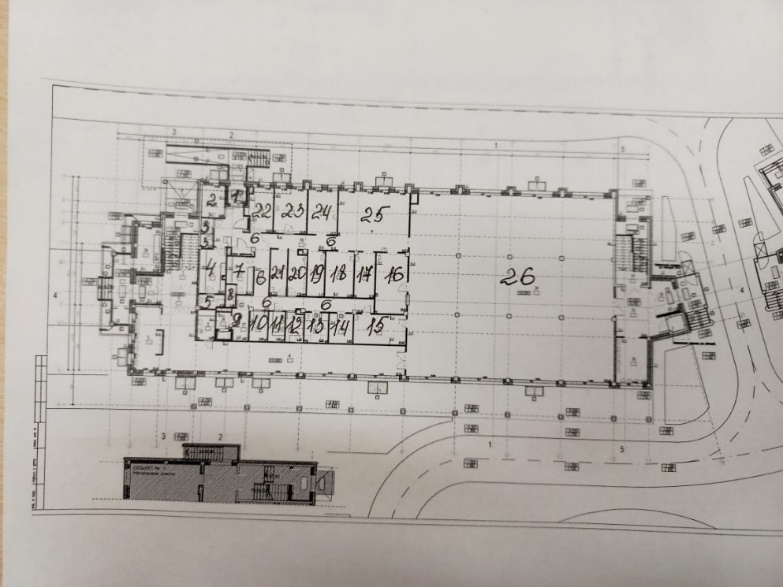 Приложение №4Журнал регистрации неисправностиПриложение №5Приложение № 6Журнал бракеражаскоропортящейся пищевой продукции(по Приложению СанПиН 2.3//2.4.3590-20)Приложение №7Журнал учетатемпературного режима холодильного оборудования(по Приложению к СанПиН 2.3/2.4.3590-20)Приложение№ 8Журнал учетатемпературы и влажности в складских помещениях(по приложению к СанПин 2.3/2.4.3590-20)Приложение№ 9Пример технико-технологической карты.Блок-схема технологического процессаБЛОК-СХЕМА ПРИГОТОВЛЕНИЯ ВТОРЫХ БЛЮДБЛОК-СХЕМА ПРИГОТОВЛЕНИЯ ВТОРЫХ БЛЮДБЛОК-СХЕМА ПРИГОТОВЛЕНИЯ ПЕРВЫХ ГОРЯЧИХ  БЛЮДБЛОК-СХЕМА ПРИГОТОВЛЕНИЯСАЛАТОВГарнирыГорячие и холодные напиткиМолочные кашиПриложение № 10Журнал проведения витаминизации третьих и сладких блюдПримечание:* Указываются факты запрещения к реализации готовой продукции.Приложение № 11Журнал бракеража готовой пищевой продукции(по Приложению N 4 СанПиН2.3/2.4.3590-20)Приложение №12Органолептическая оценка готовой пищевой продукции(разработана специально для Журнала бракеража готовой пищевой продукции)Приложение №13Перечень пищевой продукции,которая не допускается при организации питания детей1 Пищевая продукция без маркировки и(или) с истекшими сроками годности и (или)признаками недоброкачественности.2 Пищевая продукция, не соответствующая требованиям технических регламентов.3 Мясо сельскохозяйственных животных и птицы, рыба, не прошедшие ветеринарно-санитарную экспертизу4 Субпродукты, кроме говяжьей печени, языка, сердца,5 Непотрошеная птица6 Мясо диких животных.7 Яйца и мясо водоплавающих птиц.8.Яйца с загрязненной и (или) поврежденной скорлупой, а также яйца из хозяйств,неблагополучных по сальмонеллёзу.9 Консервы с нарушением герметичности банок, бамбажные, «хлопуши», банки с ржавчинойдеформированные.10 Крупа, мука, сухофрукты, загрязненные различными примесями или зараженные амбарнымивредителями.11 Пищевая продукция домашнего (не промышленного) изготовителя.12 Кремовые кондитерские изделия (пирожные торты)13 Зельцы, изделия из мясной обрези, диафрагмы; рулеты из мякоти голов, кровяные иливерные колбасы, заливные блюда, студни, фаршмаг из сельди.14 Макароны по-флотски (с фаршем), макароны с рубленным яйцом.15 Творог из непастеризованного молока, фляжный творог, фляжную сметану без термическойобработки.16 Простокваша «самоквас».17 Грибы и продукты (кулинарные изделия ), из них приготовленные18 Квас19 Соки концентрированные диффузионные20 Молоко и молочная продукция из хозяйств, неблагополучных по заболеваемостипродуктивных сельскохозяйственных животных, а также не прошедшая первичную обработку ипастеризацию.21 Сырокопченые мясные гастрономические изделия и колбасы.22 Блюда изготовленные из мяса, птицы, рыбы(кроме) соленой, не прошедших тепловуюобработку.23 Масло растительное, пальмовое, рапсовое, кокосовое, хлопковое.24 Жареная во фритюре пищевая продукция и продукция общественного питания.25 Уксус, горчица, хрен, перец острый (красный и, черный).26 Острые соусы, кетчупы, майонез.27 Овощи и фрукты консервированные, содержащие уксус28 Кофе натуральный; тонизирующие напитки ( в том числе энергетические).29.Кулинарные, гидрогенизированные масла и жиры30 Ядро абрикосовой косточки, арахис.31 Газированные напитки; газированная вода питьевая.32 Молочная продукция и мороженое на основе растительных жиров.33 Жевательная резинка.34 Кумыс, кисломолочная продукция с содержанием этанола (более 0,5%)35 Карамель, в том числе леденцовая.36 Холодные напитки и морсы (без термической обработки) из плодово - ягодного сырья.37 Окрошки и холодные супы.38 Яичница-глазунья.39 Паштеты, блинчики с мясом и с творогом.40 Блюда из (или на основе) сухих пищевых концентратов, в том числе быстрогоприготовления.41 Картофельные и кукурузные чипсы42 Изделия из рубленного мяса и рыбы, салаты, блины и оладьи, приготовленные в условияхпалаточного лагеря43 Сырки творожные; изделия творожные более 9% жирности44 Молоко и молочные напитки стерилизованные менее 2,5% и более 3,2% жирности.45 Готовые кулинарные блюда, не входящие в меню текущего дня, реализуемые через буфет.Приложение №14Анализа рисков при закупке, приеме продуктовПриложение №15Среднесуточные наборы пищевой продукции для организации питания детей от 7 до 18 лет (в нетто г, мл, на 1 ребенка в сутки)Приложение №16Требования к перевозке и приемупищевых продуктов в образовательных организациях1. Транспортировка пищевых продуктов проводится в условиях, обеспечивающих их сохранность и предохраняющих от загрязнения.Доставка пищевых продуктов осуществляется специально выделенным для перевозки пищевых продуктов транспортом. Допускается использование одного транспортного средства для перевозки разных групп пищевых продуктов при условии проведения между рейсами санитарной обработки транспорта с применением дезинфицирующих средств либо при условии использования транспортного средства с кузовом, разделенным на изолированные отсеки, либо с использованием контейнеров с крышками, для раздельного размещения сырья и готовых пищевых продуктов.2. Скоропортящиеся пищевые продукты перевозятся охлаждаемым или изотермическим транспортом, обеспечивающим сохранение установленных температурных режимов хранения, либо в изотермических контейнерах.3. Транспортные средства для перевозки пищевых продуктов должны содержаться в чистоте, а их использование обеспечить условия, исключающие загрязнение и изменение органолептических свойств пищевых продуктов.Транспортных средства должны подвергаться регулярной очистке, мойке, дезинфекции с периодичностью, необходимой для того, чтобы грузовые отделения транспортных средств и контейнеры не могли являться источником загрязнения продукции.4. Лица, сопровождающие продовольственное сырье и пищевые продукты в пути следования и выполняющие их погрузку и выгрузку, должны использовать специальную одежду (халат, рукавицы), иметь личную медицинскую книжку установленного образца с отметками о результатах медицинских осмотров, в том числе лабораторных обследований, и отметкой о прохождении профессиональной гигиенической подготовки. Приложение №17График посещения столовойЗавтрак:1 перемена 9:10-9:301А, 1Б, 1В, 1Г, 1Д, 2А, 2Б, 2В, 2Г, 2Д, 6В, 9В 2 перемена 10:10-10:303А, 3Б, 3В, 4А, 4Б, 4В, 4Г, 5А, 5Б, 5В, 6А3 перемена 11:10-11:306Б, 7А, 7Б, 8А, 8Б, 9А, 9Б, 10А, 10Б, 11А, 11БОбед:12:10-15:00 Приложение №18Журнал общественного контроля за организацией питанияПриложение №19Проведение процедуры мониторинга и корректирующих действийПриложение №20Журнал учета лабораторного контроля пищевой продукцииПриложение №21Рекомендуемый объём и периодичность проведения лабораторных и инструментальныхисследований в организациях питания образовательных учрежденийПриложение №22Периодичность проведения уборки, мойки, дезинфекцииПриложение №23График генеральной и влажной уборки пищеблокаПриложение № 24Журнал учета дезинфекции и дератизации*Примечание: отдельно указываются мероприятия по дезинфекции в случае их проведения позапросу организацииПриложение № 25Перечень мероприятий по контролю за соблюдением санитарных правилПриложение №26Перечень должностей работников, подлежащих медицинским осмотрамЗав столовой 1едПовар 4 едКладовщик 0 едКухонный работник 4 ед.Приложение №27Перечень подлежащих профессионально-гигиеническому обучению(Согласно Сан.Пин2.3/2.4.3590-20)Приложение №28Политика ГБОУ НАО «СШ № 3»в области качества и безопасности выпускаемой продукцииОсновная цель в области качества и безопасности продукции:1. Предоставлять соответствующим российским стандартам и стандартам Таможенного Союзапищевую продукцию, которая отвечает требованиям потребителей (воспитанников, родителей(законных представителей)Задачи ГБОУ НАО «СШ № 3» в области обеспечения системы качества и безопасности пищевой продукции:1. Обеспечение непрерывного совершенствования процесса производства пищевой продукции,2. Обеспечение стабильности качества продукции на всех этапах ее жизненного цикла,3. Постоянное стремление к повышению качества и безопасности разнообразных видов пищевойпродукции,4. Повышение эффективности пользования ресурсов,5. Совершенствование системы менеджмента качества, разработки и внедрение системыуправления качеством, основанной на принципах ХАССП,6. Предоставление потребителю (воспитанникам, родителям (законным представителям))контролирующим органам подтверждения соответствия продукции установленнымтребованиям действующим стандартам и нормативам,Основными методами реализации политики в области качества и безопасности продукции являются:1. Персональная ответственность руководителя и сотрудников, чья деятельность связана сприготовлением и раздачей пищи, перед потребителем за качество продукции,2. Постоянная работа с поставщиками пищевого сырья с целью улучшения качества ибезопасности поставляемой продукции,3. Совершенствование форм и методов организации производства, повышение уровня культурыпроизводства пищевой продукции,4. Повышение уровня знаний и профессионального мастерства сотрудников, чья деятельностьсвязана с приготовлением и раздачей пищи,5. Совершенствование предупреждающих действий и управление ими с целью обеспечениятребования по безопасности и качества продукции,6. Регулярное проведение внутренних проверок эффективности функционирования системыкачества.Руководство ГБОУ НАО «СШ № 3» несет ответственность за выпуск качественной и безопасной пищевой продукции, за воздействие условий производства на окружающую среду, берет на себя ответственность в осуществлении поставленных целей и задач в области обеспечения качества и безопасности и ожидает от каждого работника активного участия в деятельности по совершенствованию процессов в интересах Образовательной организации и потребителей.Приложение №29Форма приказа о создании и составе группы ХАССПГосударственное бюджетное общеобразовательное учреждение Ненецкого автономного округа  «Средняя школа № 3»(ГБОУ НАО «СШ № 3»)ПРИКАЗ_____________                                                                   № ________О создании группы ХАССП,разработке и внедрении системы ХАССПДля обеспечения качества и безопасности выпускаемой продукции и предотвращения риска заражения продукции, для подтверждения выполнения требований ТР ТС 021/2011 «О безопасности пищевой продукции», дальнейшего укрепления доверия потребителей к деятельности ГБОУ НАО «СШ № 3».ПРИКАЗЫВАЮ:1. Назначить постоянную группу по безопасности пищевой продукции – группу ХАССП в следующем составе:Члены группы	ДолжностьРуководитель группы ХАССП	Собокарь Людмила Вячеславовна -  Заведующая столовойТехнический секретарь	Должность, ФИО Задачи группы: верификация принципов ХАССП, анализ рисков заражения продукции, выработка совместных решений и внедрение их в практику по безопасности пищевой продукции, контроль выполнения программы безопасности пищевой продукции, разработка документации, обучение персонала.Руководитель группы:Руководитель группы выполняет следующие обязанности:•	формировать состав рабочей группы в соответствии с областью разработки, распределять работу и обязанности;•	организовывать работу группы;•	руководить работами по разработке и внедрению системы ХАССП;•	обеспечивать выполнение согласованного плана;•	обеспечивать подготовку и обучение группы;•	руководить работами по разработке и актуализации необходимой документации;•	организовывать контроль выполнения требований системы ХАССП в подразделениях;•	организовать контроль за мониторингом контрольно-критических точек;•	отвечать за поддержание связи с внешними организациями;•	другие.Технический секретарь:Технический секретарь выполняет следующие обязанности:•	регистрация членов группы на заседаниях;•	ведение протоколов решений, принятых рабочей группой.2. При разработке системы ХАССП руководствоваться требованиями ТР ТС 021/2011 "О безопасности пищевой продукции", документами Codex Alimentarius,  ГОСТ Р 51705.1-2001 и другими нормативными документами.3. По необходимости группа ХАССП может привлекать руководителей и специалистов других служб/отделов.4. Разработку и внедрение системы ХАССП провести в срок до ___________ года.5. Анализ и утверждение плана ХАССП проводится высшим руководством организации не реже одного раза в год, по результатам совещания оформляется протокол.6. Контроль за исполнением приказа оставляю за собой.Директор _____________Попова А.Н.                                                             “___”_________20___гС приказом о создании группы ХАССП, разработке и внедрении системы ХАССП ознакомлены:ФИО	Дата	ПодписьПриложение №30Журнал учета результатов медицинских осмотров работников(в т.ч. связанных с раздачей пищи)Приложение № 31Гигиенический журнал (сотрудники)Примечание:<*> Список работников, отмеченных в журнале на день осмотра, должен соответствовать числу работников на этот день в смену.Приложение №32Журнал учета включения бактерицидной лампы в холодном цехе(ежедневный учет работы ультрафиолетовой бактерицидной установки)Приложение №33Журнал контроля санитарного состояния пищеблоки и кладовойУсловные обозначения.Ответственные лица- не закрашенные знаки - полностью соответствует требованиям-частично закрашенные знаки - частично соответствует (небольшие нарушения);-полностью закрашенные знаки - не соответствует требованиям.Приложение №34Журнал мониторинга по принципам ХАССППриложение №35Требования к составлению менюдля организации питания детей разного возраста1. Питание должно удовлетворять физиологические потребности детей в основных пищевыхвеществах и энергии и быть не меньше значений, указанных в таблице 1.Таблица 1Нормы физиологических потребностей в энергии и пищевыхВеществах(суточная) для детей возрастных группПримечание:1. Ассортимент вырабатываемых на пищеблоке готовых блюд и кулинарных изделийопределяется с учетом набора помещений, обеспечения технологическим, холодильнымоборудованием.2. Питание должно быть организовано посредством реализации основного (организованного )меню, включающего горячее питание, дополнительного питания, а также индивидуального меню утвержденного руководителем образовательной организации, рассчитанного не менее чем на 2 недели, с учетом физиологических потребностей в энергии и пищевых веществах для детей всех возрастных групп и рекомендуемых суточных наборов продуктов для организации питания детей в образовательных организациях. (Приложение №35)При составлении меню учитываются национальные и территориальные особенности питания населения и состояние здоровья детей, а также в соответствии с рекомендуемым ассортиментом основных пищевых продуктов для использования в питании детей в образовательных организациях.3. При составлении основного меню следует руководствоваться распределением энергетическойценности (калорийности) суточного рациона по отдельным приемам пищи с учетом таблицы 2.Таблица 2Рекомендуемое распределение калорийности между приемами пищи в %4. Примерное меню должно содержать информацию в соответствии с Приложением №37.Обязательно приводятся ссылки на рецептуры используемых блюд и кулинарных изделий всоответствии со сборниками рецептур для детского питания. Наименования блюд и кулинарных изделий, указываемых в примерном меню, должны соответствовать их наименованиям, указанным в использованных сборниках рецептур. Повторение одних и тех же блюд или кулинарных изделий в один и тот же день или последующие два дня не допускается. Производство готовых блюд осуществляется в соответствии с технологическими картами, в которых должна быть отражена рецептура и технология приготовления блюд и кулинарных изделий.Технологические карты должны быть оформлены согласно Приложению №9.Фактический рацион питания должен соответствовать утвержденному примерному меню.5. Завтрак должен состоять из горячего блюда (каша, запеканка, творожные и яичные блюда и др.), закуски (бутерброда или салата и т. п) и горячего напитка. Обед должен включать закуску (салат или порционные овощи, сельдь с луком), первое блюдо (суп), второе блюдо из мяса, рыбы или птицы, гарнир, напиток (компот или кисель). Полдник включает напиток (молоко, кисломолочные напитки, соки, чай) с булочными или кондитерскими изделиями без крема, допускается выдача или крупяных запеканок и блюд. Суммарные объемы блюд по приемам пищи должны соответствовать таблице 3Таблица 3Суммарные объёмы блюд по приёмам пищи (в граммах)6. В образовательной организации, функционирующей 6 и более часов, основным менюдолжно быть предусмотрено ежедневное использование в питании детей: молока, кисломолочных напитков, мяса (или рыбы), картофеля, овощей, фруктов, хлеба, круп, сливочного и растительного масла, сахара, соли. Остальные продукты (творог, сметана, птица, сыр, яйцо, соки и другие) включаются 1 – 2 раза в неделю.7. При отсутствии каких-либо продуктов в целях обеспечения полноценного сбалансированного питания разрешается проводить их замену на равноценные по составу продукты в соответствии с таблицей замены продуктов по белкам и углеводам (см. СанПиН). При отсутствии свежих овощей и фруктов возможна их замена в меню на соки,быстрозамороженные овощи и фрукты.8. На основании утвержденного основного меню ежедневно составляется менюприготавливаемых блюд, с указанием выхода блюд, энергетической ценности, № рецептуры для детей разного возраста. Допускается составление (представление) меню в электронном виде, а также с вывешиванием его в свободном доступе. Рекомендуется для заказа продуктов с учетом принятой логистики организации питания образовательной организации составлять меню-требование.10. Кратность приема пищи определяется временем пребывания детей в образовательнойорганизации (завтрак или обед, завтрак и обед).Приложение №36Требования к прохождению профилактических медицинских осмотров,гигиенического воспитания и обучения, личной гигиене персонала1. Персонал образовательных организаций проходит предварительные, при поступлении наработу, и периодические медицинские осмотры, в установленном порядке; аттестацию на знание настоящих санитарных норм и правил не реже 1 раза в год. Неаттестованный персонал образовательных организаций проходит повторное гигиеническое воспитание и обучение с последующей переаттестацией.2. Каждый работник образовательных организаций должен иметь личную медицинскуюкнижку, в которую должны быть внесены результаты медицинских обследований и лабораторных исследований, сведения о прививках, перенесенных инфекционных заболеваниях, сведения о прохождении профессиональной гигиенической подготовки и аттестации, допуск к работе.При отсутствии сведений о профилактических прививках работники, поступающие вобразовательные организации, должны быть привиты в соответствии с национальным календарем профилактических прививок.3. Ежедневно перед началом работы проводится осмотр работников, связанных сприготовлением и раздачей пищи. Результаты осмотра заносятся в гигиеническийжурнал (Приложение №31).Не допускаются к работе на пищеблоке лица с ангинами, катаральными явлениями верхнихдыхательных путей, гнойничковыми заболеваниями рук, заболевшие или при подозрении наинфекционные заболевания.При наличии у работников пищеблока порезов, ожогов они могут быть допущены к работе при условии их работы в перчатках.4. Персонал образовательных организаций должен соблюдать правила личной гигиены:приходить на работу в чистой одежде и обуви; оставлять верхнюю одежду, головной убор и личные вещи в индивидуальном шкафу для одежды, коротко стричь ногти.5. Работники пищеблока должны быть обеспечены специальной одеждой, не менее трехкомплектов на 1 человека. Специальная одежда должна храниться в отдельном шкафу. Недопускается совместное хранение в одном шкафу спецодежды и личных вещей. Работникипищеблока не должны во время работы носить кольца, серьги, принимать пищу и курить на рабочем месте.6. Перед входом в туалетную комнату персонал должен снимать спецодежду, либо иметьдежурный халат, и после посещения тщательно мыть руки с мылом.Приложение № 37Требования к соблюдению санитарных правил1. Руководитель образовательной организации является ответственным лицом за организацию и полноту выполнения настоящих санитарных правил, в том числе обеспечивает:наличие текста настоящих санитарных правил в организации и доведение содержанияправил до работников образовательной организации;выполнение требований санитарных правил всеми работниками образовательнойорганизации;необходимые условия для соблюдения санитарных правил;прием на работу лиц, имеющих допуск по состоянию здоровья, прошедшихпрофессиональную гигиеническую подготовку и аттестацию;наличие личных медицинских книжек на каждого работника;своевременное прохождение работниками образовательной организации периодическихмедицинских обследований, гигиенического воспитания и обучения;организацию мероприятий по дезинфекции, дезинсекции и дератизации;исправную работу технологического, холодильного и другого оборудованияобразовательной организации.2. Медицинский персонал образовательных организаций (в т.ч., работающий на базеучреждений здравоохранения) осуществляет повседневный контроль за соблюдением требований санитарных правил.3. За нарушение санитарного законодательства руководитель образовательных организаций, а также должностные лица, нарушившие требования настоящих санитарных правил, несутответственность в порядке, установленном законодательством Российской Федерации.Приложение № 38Требования к санитарному содержанию помещенийобразовательной организации (пищеблок)1. Внутренняя отделка производственных помещений выполнена из материалов, позволяющихпроводить ежедневную уборку.2. Все помещения убираются влажным способом с применением моющих и дезинфицирующихсредств3.Влажная уборка в обеденном зале, проводится после каждого приема пищи.обеденные столы промываются раствором моющих и дезинфицирующих средствдля проведения уборки используется специально выделенная и промаркированная тарадля чистой и использованной ветоши.4. Для уборки производственных помещений выделен специальный промаркированный инвентарь.5. Санитарно-техническое оборудование ежедневно обеззараживаются независимо отэпидемиологической ситуации. Сидения на унитазах ручки сливных бачков и ручки дверей моются теплой водой с мылом или иным моющим средством, безвредным для здоровья человека, ежедневно.6. Генеральная уборка всех помещений и оборудования проводится каждую пятницу, согласнографика.7. При неблагоприятной эпидемиологической ситуации в образовательной организации, в целях предупреждения распространения инфекции, проводятся дополнительные мероприятия в соответствии с требованиями санитарных правил.При регистрации случаев инфекционных заболеваний проводятся противоэпидемическиемероприятия персоналом образовательной организации.8. При регистрации случаев инфекционных заболеваний проводятся санитарно-противоэпидемические (профилактические) мероприятия в соответствии с санитарнымзаконодательством Российской Федерации.9. В теплое время года окна и двери пищеблока оснащены сетками.10. Решетки вытяжных вентиляционных систем должны быть открыты. По мере загрязнения их очищают от пыли. Очистка шахт вытяжной вентиляции проводится по мере загрязнения.11. Все виды ремонтных работ не допускается проводить при функционировании организации в присутствии детей.12. В дошкольной образовательной организации должны проводиться мероприятия, исключающие проникновение насекомых и грызунов. При их обнаружении в течение суток должны быть организованы и проведены мероприятия по дезинсекции и дератизации в соответствии с требованиями к проведению дезинфекционных и дератизационных мероприятий.Приложение № 39Основные гигиенические и противоэпидемическиемероприятия, проводимые медицинским персоналом вобразовательной организации (пищеблок)1. В целях профилактики возникновения и распространения инфекционных заболеваний ипищевых отравлений медицинский работник проводит:медицинские осмотры сотрудников (на гнойничковые заболевания кожи) перед началомработы, с целью выявления больных. В случае обнаружения, их отстраняют от работы,результаты осмотра заносят в специальный журнал;работу по организации профилактических осмотров сотрудников и проведениепрофилактических прививок;информирование руководителей учреждения, сообщение в территориальные учрежденияздравоохранения о случае инфекционных и паразитарных заболеваний среди воспитанников и персонала учреждения в течение 2 часов после установления диагноза;систематический контроль за санитарным состоянием и содержанием территории и всех помещений, соблюдением правил личной гигиены персоналом;организацию и контроль за проведением профилактических и санитарно-противоэпидемических мероприятий,работу по организации и проведению профилактической и текущей дезинфекции, атакже контроль за полнотой ее проведения;работу с персоналом и детьми по формированию здорового питания (организация "днейздоровья", игр, викторин и другие);контроль за пищеблоком и питанием детей;ведение медицинской документации;контроль за поступающим сырьем и продуктами питания;проведение бракеража готовой продукции;проведение дополнительной витаминизацииконтроль за соблюдением личной гигиены сотрудниками.2. В целях профилактики контагиозных гельминтозов (энтеробиоза и гименолепидоза) вобразовательной организации осуществляются мероприятия по предупреждению передачи возбудителя и оздоровлению источников инвазии.2.1. Выявление инвазированных контагиозных гельминтозами осуществляется одновременным однократным обследованием всех сотрудников образовательной организации один раз в год.Юридический адрес: 166000, Российская Федерация, Ненецкий автономный округ, г. Нарьян-Мар, ул. им.И.К.Швецова, д.4Фактические адрес: Российская Федерация, Ненецкий автономный округ, г. Нарьян-Мар, ул. им.И.К.Швецова, д.4ДАТА СОЗДАНИЯ/ПЕРЕСМОТРА:«28 »августа 2021 г.ВЕРСИЯ1Наименование помещенияОборудованиеКладоваяСтеллажи, подтоварники, термометры для измерения температуры и влажностивоздуха, наличие естественной системы вентиляции воздухаКладоваясреднетемпературные и низкотемпературныехолодильные шкафы, весы, термометр для измерения температуры и влажностивоздуха, наличие естественной системы вентиляции воздухаКладоваяСреднетемпературный холодильный шкаф,  термометр для измерения температуры и влажности воздуха, наличие естественной системы вентиляции воздухаОвощной цех (первичнойобработки овощей)картофелеочистительная машина, моечныеванны, раковина для мытья рук, наличие естественной системы вентиляции воздухаОвощной цех (вторичнойобработки овощей)Производственный стол, среднетемпературный холодильный шкаф, универсальный механический привод, крепление с установкой разделочного инвентаря,  моечная ванна для повторной обработки овощей, зелени и фруктов, раковина для мытья рук, наличие естественной системы вентиляции воздухаПекарский цехсреднетемпературный  холодильный шкаф, весы, пекарский шкаф, тестомес, машина выбивальная (не менее двух), разделочные столы, ванна моечная, раковина для мытья рукМясо-рыбный цехсреднетемпературный  холодильный шкаф, весы, электромясорубки, фаршемешалка, крепление с установкой  разделочного инвентаря, разделочные столы, ванны моечные, раковина для мытья рук Цех для нарезки хлебашкаф для хранения хлеба, хлебореза тельная машина, крепление с установкой  разделочного инвентаря, наличие естественной системы вентиляции воздухаХолодный цехСреднетемпературный  холодильный шкаф, универсальный механический привод,  стол с охлаждаемой поверхностью, установка для обеззараживания воздуха, весы, крепление с установкой  разделочного инвентаря, слайсер,наличие естественной системы вентиляции воздухаГорячий цехПроизводственные столы (не менее двух: для сырой и готовой продукции), электрическая плита, электрическая сковорода, пароконвектоматы, пароводяной котел 120 л (2 шт) машина протирочная, электрокотлы, контрольные весы, Среднетемпературные  холодильные шкафы, наличие естественной и принудительнойсистемы вентиляции воздуха, ванна моечная, раковина для мытья рук.№п/пНаименование помещения1Тамбур (хранение пищевых отходов)2Помещение для хранения  оборотной тары3Туалетная комната для персонала4Гардеробная для персонала5Душевая6Коридор7Комната отдыха персонала8Душевая9Лифт, разгрузочная10Подсобное помещение  для хранения и обработки уборочного инвентаря11Склад для хранения сырья12Сервизная13Прачечная14Склад для хранения сырья15Кабинет  Зав. производством16Мойка столовой посуды17Мойка кухонной посуды18Цех холодных закусок19Помещение для нарезки хлеба20Цех вторичной обработки овощей21Цех первичной обработки овощей22Склад для хранения сырья23Пекарский цех24Мясо-рыбный цех25Горячий цех26Обеденный залДатаНаименование,вид (марка)оборудованияВид ТО.Должность, фамилияпроводившего ТО иремонт оборудования.РосписьВыявленные недостатки и неисправности,замечания; оценка полноты и качества ТОи ремонта. Заключение о работоспособности оборудования.Отметка об устранении           замечаний, недостатков,          неисправностей.Дата, должность, фамилия,    роспись.123456№ п/пПланируемая дата проведенияНаименование и концентрация используемого дезинфицирующего средстваФактическая дата проведенияФИО и подпись исполнителя12345Дата и   час, поступления       пищевой продукцииНаименованиеФасовкадата выработкиизготовительпоставщикколичество поступившего продукта (в кг, литрах, шт)номер документа, подтверждающего безопасность принятого пищевого продукта (декларация о соответствии, свидетельство о государственной регистрации, документы по результатам ветеринарно-санитарной экспертизы)Результаты органолептической оценки, поступившего продовольственного сырья и пищевых продуктовУсловия хранения, конечный срок реализацииДата и час фактической реализацииПодпись ответственного лицаПримечание12345678910111213Наименование производственного помещенияНаименование холодильного оборудованияТемпература в градусах ЦельсияТемпература в градусах ЦельсияТемпература в градусах ЦельсияТемпература в градусах ЦельсияТемпература в градусах ЦельсияТемпература в градусах ЦельсияНаименование производственного помещенияНаименование холодильного оборудованиямесяц/дни: (ежедневно)месяц/дни: (ежедневно)месяц/дни: (ежедневно)месяц/дни: (ежедневно)месяц/дни: (ежедневно)месяц/дни: (ежедневно)Наименование производственного помещенияНаименование холодильного оборудования123430N п/пНаименование складского помещенияМесяц/дни: (температура в градусах Цельсия и влажность в процентах)Месяц/дни: (температура в градусах Цельсия и влажность в процентах)Месяц/дни: (температура в градусах Цельсия и влажность в процентах)Месяц/дни: (температура в градусах Цельсия и влажность в процентах)Месяц/дни: (температура в градусах Цельсия и влажность в процентах)Месяц/дни: (температура в градусах Цельсия и влажность в процентах)N п/пНаименование складского помещения123456ТЕХНИКО-ТЕХНОЛОГИЧЕСКАЯ КАРТА № 283ТЕХНИКО-ТЕХНОЛОГИЧЕСКАЯ КАРТА № 283ТЕХНИКО-ТЕХНОЛОГИЧЕСКАЯ КАРТА № 283ТЕХНИКО-ТЕХНОЛОГИЧЕСКАЯ КАРТА № 283ТЕХНИКО-ТЕХНОЛОГИЧЕСКАЯ КАРТА № 283ТЕФТЕЛИ (1-Й ВАРИАНТ)ТЕФТЕЛИ (1-Й ВАРИАНТ)ТЕФТЕЛИ (1-Й ВАРИАНТ)ТЕФТЕЛИ (1-Й ВАРИАНТ)ТЕФТЕЛИ (1-Й ВАРИАНТ)1. ОБЛАСТЬ ПРИМЕНЕНИЯ1. ОБЛАСТЬ ПРИМЕНЕНИЯ1. ОБЛАСТЬ ПРИМЕНЕНИЯ1. ОБЛАСТЬ ПРИМЕНЕНИЯ1. ОБЛАСТЬ ПРИМЕНЕНИЯ1. ОБЛАСТЬ ПРИМЕНЕНИЯ1. ОБЛАСТЬ ПРИМЕНЕНИЯНастоящая технико-технологическая карта распространяется на блюдо "ТЕФТЕЛИ (1-Й ВАРИАНТ)", вырабатываемое и реализуемое ГБОУ НАО "СШ № 3".Настоящая технико-технологическая карта распространяется на блюдо "ТЕФТЕЛИ (1-Й ВАРИАНТ)", вырабатываемое и реализуемое ГБОУ НАО "СШ № 3".Настоящая технико-технологическая карта распространяется на блюдо "ТЕФТЕЛИ (1-Й ВАРИАНТ)", вырабатываемое и реализуемое ГБОУ НАО "СШ № 3".Настоящая технико-технологическая карта распространяется на блюдо "ТЕФТЕЛИ (1-Й ВАРИАНТ)", вырабатываемое и реализуемое ГБОУ НАО "СШ № 3".Настоящая технико-технологическая карта распространяется на блюдо "ТЕФТЕЛИ (1-Й ВАРИАНТ)", вырабатываемое и реализуемое ГБОУ НАО "СШ № 3".Настоящая технико-технологическая карта распространяется на блюдо "ТЕФТЕЛИ (1-Й ВАРИАНТ)", вырабатываемое и реализуемое ГБОУ НАО "СШ № 3".Настоящая технико-технологическая карта распространяется на блюдо "ТЕФТЕЛИ (1-Й ВАРИАНТ)", вырабатываемое и реализуемое ГБОУ НАО "СШ № 3".2. ТРЕБОВАНИЯ К СЫРЬЮ2. ТРЕБОВАНИЯ К СЫРЬЮ2. ТРЕБОВАНИЯ К СЫРЬЮ2. ТРЕБОВАНИЯ К СЫРЬЮ2. ТРЕБОВАНИЯ К СЫРЬЮ2. ТРЕБОВАНИЯ К СЫРЬЮ2. ТРЕБОВАНИЯ К СЫРЬЮПродовольственное сырье, пищевые продукты и полуфабрикаты, используемые для приготовления блюда "ТЕФТЕЛИ (1-Й ВАРИАНТ)", должны соответствовать требованиям действующих нормативных и технических документов, иметь сопроводительные документы, подтверждающие их безопасность и качество (сертификат соответствия, санитарно-эпидемиологическое заключение, удостоверение безопасности и качества, и пр.).Продовольственное сырье, пищевые продукты и полуфабрикаты, используемые для приготовления блюда "ТЕФТЕЛИ (1-Й ВАРИАНТ)", должны соответствовать требованиям действующих нормативных и технических документов, иметь сопроводительные документы, подтверждающие их безопасность и качество (сертификат соответствия, санитарно-эпидемиологическое заключение, удостоверение безопасности и качества, и пр.).Продовольственное сырье, пищевые продукты и полуфабрикаты, используемые для приготовления блюда "ТЕФТЕЛИ (1-Й ВАРИАНТ)", должны соответствовать требованиям действующих нормативных и технических документов, иметь сопроводительные документы, подтверждающие их безопасность и качество (сертификат соответствия, санитарно-эпидемиологическое заключение, удостоверение безопасности и качества, и пр.).Продовольственное сырье, пищевые продукты и полуфабрикаты, используемые для приготовления блюда "ТЕФТЕЛИ (1-Й ВАРИАНТ)", должны соответствовать требованиям действующих нормативных и технических документов, иметь сопроводительные документы, подтверждающие их безопасность и качество (сертификат соответствия, санитарно-эпидемиологическое заключение, удостоверение безопасности и качества, и пр.).Продовольственное сырье, пищевые продукты и полуфабрикаты, используемые для приготовления блюда "ТЕФТЕЛИ (1-Й ВАРИАНТ)", должны соответствовать требованиям действующих нормативных и технических документов, иметь сопроводительные документы, подтверждающие их безопасность и качество (сертификат соответствия, санитарно-эпидемиологическое заключение, удостоверение безопасности и качества, и пр.).Продовольственное сырье, пищевые продукты и полуфабрикаты, используемые для приготовления блюда "ТЕФТЕЛИ (1-Й ВАРИАНТ)", должны соответствовать требованиям действующих нормативных и технических документов, иметь сопроводительные документы, подтверждающие их безопасность и качество (сертификат соответствия, санитарно-эпидемиологическое заключение, удостоверение безопасности и качества, и пр.).Продовольственное сырье, пищевые продукты и полуфабрикаты, используемые для приготовления блюда "ТЕФТЕЛИ (1-Й ВАРИАНТ)", должны соответствовать требованиям действующих нормативных и технических документов, иметь сопроводительные документы, подтверждающие их безопасность и качество (сертификат соответствия, санитарно-эпидемиологическое заключение, удостоверение безопасности и качества, и пр.).3. РЕЦЕПТУРА3. РЕЦЕПТУРАНаименование сырья и продуктовНаименование сырья и продуктовРасход сырья и продуктов на 1 порцию, гРасход сырья и продуктов на 1 порцию, гРасход сырья и продуктов на 100 порций, кгРасход сырья и продуктов на 100 порций, кгРасход сырья и продуктов на 100 порций, кгРасход сырья и продуктов на 100 порций, кгНаименование сырья и продуктовНаименование сырья и продуктовбруттонеттобруттонеттонеттонеттоОЛЕНИНА П/Ф КРУПНОКУСКОВОЕОЛЕНИНА П/Ф КРУПНОКУСКОВОЕ38383,83,83,83,8БАТОН НАРЕЗНОЙ ПШЕН.МУКА ВЫСШ.СОРТ ОБОГ. МИКРОНУТРИЕНТАМИБАТОН НАРЕЗНОЙ ПШЕН.МУКА ВЫСШ.СОРТ ОБОГ. МИКРОНУТРИЕНТАМИ880,80,80,80,8ВОДА ПИТЬЕВАЯВОДА ПИТЬЕВАЯ12121,21,21,21,2ЛУК РЕПЧАТЫЙЛУК РЕПЧАТЫЙ24202,4222МАСЛО ПОДСОЛНЕЧНОЕ РАФИНИРОВАНОЕМАСЛО ПОДСОЛНЕЧНОЕ РАФИНИРОВАНОЕ330,30,30,30,3МУКА ПШЕНИЧНАЯ ВЫСШ.СОРТМУКА ПШЕНИЧНАЯ ВЫСШ.СОРТ440,40,40,40,4МАСЛО ПОДСОЛНЕЧНОЕ РАФИНИРОВАНОЕМАСЛО ПОДСОЛНЕЧНОЕ РАФИНИРОВАНОЕ330,30,30,30,3СОУС ТОМАТНЫЙ №364СОУС ТОМАТНЫЙ №36430333ВОДА ПИТЬЕВАЯВОДА ПИТЬЕВАЯ27272,72,72,72,7МУКА ПШЕНИЧНАЯ ВЫСШ.СОРТМУКА ПШЕНИЧНАЯ ВЫСШ.СОРТ1,21,20,120,120,120,12МОРКОВЬМОРКОВЬ3,930,390,30,30,3ЛУК РЕПЧАТЫЙЛУК РЕПЧАТЫЙ3,630,360,30,30,3ТОМАТНАЯ ПАСТАТОМАТНАЯ ПАСТА330,30,30,30,3МАСЛО ПОДСОЛНЕЧНОЕ РАФИНИРОВАНОЕМАСЛО ПОДСОЛНЕЧНОЕ РАФИНИРОВАНОЕ1,81,80,180,180,180,18СОЛЬ  ЙОДИРОВАННАЯСОЛЬ  ЙОДИРОВАННАЯ0,30,30,030,030,030,03Выход: 60/30Выход: 60/30Выход: 60/30Выход: 60/30Выход: 60/30Выход: 60/30Выход: 60/30Выход: 60/304. ТЕХНОЛОГИЧЕСКИЙ ПРОЦЕСС4. ТЕХНОЛОГИЧЕСКИЙ ПРОЦЕСС4. ТЕХНОЛОГИЧЕСКИЙ ПРОЦЕСС4. ТЕХНОЛОГИЧЕСКИЙ ПРОЦЕСС4. ТЕХНОЛОГИЧЕСКИЙ ПРОЦЕСС4. ТЕХНОЛОГИЧЕСКИЙ ПРОЦЕСС4. ТЕХНОЛОГИЧЕСКИЙ ПРОЦЕСС4. ТЕХНОЛОГИЧЕСКИЙ ПРОЦЕСС4. ТЕХНОЛОГИЧЕСКИЙ ПРОЦЕСС4. ТЕХНОЛОГИЧЕСКИЙ ПРОЦЕСС4. ТЕХНОЛОГИЧЕСКИЙ ПРОЦЕСС4. ТЕХНОЛОГИЧЕСКИЙ ПРОЦЕСС4. ТЕХНОЛОГИЧЕСКИЙ ПРОЦЕССПодготовка сырья производится в соответствии с рекомендациями сборника "Сборник методических рекомендаций по организации питания детей и подростков в учреждениях образования Санкт-Петербурга. - СПб.: Речь, 2008. - 800 с.", санитарных норм и правил и технологическими рекомендациями для импортного сырья.
В котлетную массу добавляют измельченный пассерованный репчатый лук (можно добавлять зеленый лук), перемешивают и формуют в виде шариков по 2-3 шт. на порцию, панируют в муке, обжаривают, перекладывают в неглубокую посуду в 1-2 ряда, заливают соусом, в который добавляют 10-20 г воды, и тушат 8-10 мин.
Температура внутри готового изделия не ниже 85° С.
Соус томатный №364
Морковь перебирают, промывают, очищают и повторно промывают в проточной воде, шинкуют. Лук репчатый перебирают, очищают от кожицы, промывают в проточной воде, шинкуют. Томатную пасту разводят водой в соотношении 1:1. Нарезанные овощи пассеруют, добавляют томатное пюре, продолжают пассерование еще 15-20 мин.
Готовят белый соус, как в ТК № 360.
Белый соус соединяют с пассерованными овощами и варят 25-30 мин. Б конце варки добавляют соль, сахар. Готовый соус процеживают, протирая при этом разварившиеся овощи, и доводят до кипения. Соус томатный служит основой для приготовления производных соусов. При использовании его как самостоятельного соус заправляют лимонной кислотой (0,03 г) и маслом (1,5 г).Подготовка сырья производится в соответствии с рекомендациями сборника "Сборник методических рекомендаций по организации питания детей и подростков в учреждениях образования Санкт-Петербурга. - СПб.: Речь, 2008. - 800 с.", санитарных норм и правил и технологическими рекомендациями для импортного сырья.
В котлетную массу добавляют измельченный пассерованный репчатый лук (можно добавлять зеленый лук), перемешивают и формуют в виде шариков по 2-3 шт. на порцию, панируют в муке, обжаривают, перекладывают в неглубокую посуду в 1-2 ряда, заливают соусом, в который добавляют 10-20 г воды, и тушат 8-10 мин.
Температура внутри готового изделия не ниже 85° С.
Соус томатный №364
Морковь перебирают, промывают, очищают и повторно промывают в проточной воде, шинкуют. Лук репчатый перебирают, очищают от кожицы, промывают в проточной воде, шинкуют. Томатную пасту разводят водой в соотношении 1:1. Нарезанные овощи пассеруют, добавляют томатное пюре, продолжают пассерование еще 15-20 мин.
Готовят белый соус, как в ТК № 360.
Белый соус соединяют с пассерованными овощами и варят 25-30 мин. Б конце варки добавляют соль, сахар. Готовый соус процеживают, протирая при этом разварившиеся овощи, и доводят до кипения. Соус томатный служит основой для приготовления производных соусов. При использовании его как самостоятельного соус заправляют лимонной кислотой (0,03 г) и маслом (1,5 г).Подготовка сырья производится в соответствии с рекомендациями сборника "Сборник методических рекомендаций по организации питания детей и подростков в учреждениях образования Санкт-Петербурга. - СПб.: Речь, 2008. - 800 с.", санитарных норм и правил и технологическими рекомендациями для импортного сырья.
В котлетную массу добавляют измельченный пассерованный репчатый лук (можно добавлять зеленый лук), перемешивают и формуют в виде шариков по 2-3 шт. на порцию, панируют в муке, обжаривают, перекладывают в неглубокую посуду в 1-2 ряда, заливают соусом, в который добавляют 10-20 г воды, и тушат 8-10 мин.
Температура внутри готового изделия не ниже 85° С.
Соус томатный №364
Морковь перебирают, промывают, очищают и повторно промывают в проточной воде, шинкуют. Лук репчатый перебирают, очищают от кожицы, промывают в проточной воде, шинкуют. Томатную пасту разводят водой в соотношении 1:1. Нарезанные овощи пассеруют, добавляют томатное пюре, продолжают пассерование еще 15-20 мин.
Готовят белый соус, как в ТК № 360.
Белый соус соединяют с пассерованными овощами и варят 25-30 мин. Б конце варки добавляют соль, сахар. Готовый соус процеживают, протирая при этом разварившиеся овощи, и доводят до кипения. Соус томатный служит основой для приготовления производных соусов. При использовании его как самостоятельного соус заправляют лимонной кислотой (0,03 г) и маслом (1,5 г).Подготовка сырья производится в соответствии с рекомендациями сборника "Сборник методических рекомендаций по организации питания детей и подростков в учреждениях образования Санкт-Петербурга. - СПб.: Речь, 2008. - 800 с.", санитарных норм и правил и технологическими рекомендациями для импортного сырья.
В котлетную массу добавляют измельченный пассерованный репчатый лук (можно добавлять зеленый лук), перемешивают и формуют в виде шариков по 2-3 шт. на порцию, панируют в муке, обжаривают, перекладывают в неглубокую посуду в 1-2 ряда, заливают соусом, в который добавляют 10-20 г воды, и тушат 8-10 мин.
Температура внутри готового изделия не ниже 85° С.
Соус томатный №364
Морковь перебирают, промывают, очищают и повторно промывают в проточной воде, шинкуют. Лук репчатый перебирают, очищают от кожицы, промывают в проточной воде, шинкуют. Томатную пасту разводят водой в соотношении 1:1. Нарезанные овощи пассеруют, добавляют томатное пюре, продолжают пассерование еще 15-20 мин.
Готовят белый соус, как в ТК № 360.
Белый соус соединяют с пассерованными овощами и варят 25-30 мин. Б конце варки добавляют соль, сахар. Готовый соус процеживают, протирая при этом разварившиеся овощи, и доводят до кипения. Соус томатный служит основой для приготовления производных соусов. При использовании его как самостоятельного соус заправляют лимонной кислотой (0,03 г) и маслом (1,5 г).Подготовка сырья производится в соответствии с рекомендациями сборника "Сборник методических рекомендаций по организации питания детей и подростков в учреждениях образования Санкт-Петербурга. - СПб.: Речь, 2008. - 800 с.", санитарных норм и правил и технологическими рекомендациями для импортного сырья.
В котлетную массу добавляют измельченный пассерованный репчатый лук (можно добавлять зеленый лук), перемешивают и формуют в виде шариков по 2-3 шт. на порцию, панируют в муке, обжаривают, перекладывают в неглубокую посуду в 1-2 ряда, заливают соусом, в который добавляют 10-20 г воды, и тушат 8-10 мин.
Температура внутри готового изделия не ниже 85° С.
Соус томатный №364
Морковь перебирают, промывают, очищают и повторно промывают в проточной воде, шинкуют. Лук репчатый перебирают, очищают от кожицы, промывают в проточной воде, шинкуют. Томатную пасту разводят водой в соотношении 1:1. Нарезанные овощи пассеруют, добавляют томатное пюре, продолжают пассерование еще 15-20 мин.
Готовят белый соус, как в ТК № 360.
Белый соус соединяют с пассерованными овощами и варят 25-30 мин. Б конце варки добавляют соль, сахар. Готовый соус процеживают, протирая при этом разварившиеся овощи, и доводят до кипения. Соус томатный служит основой для приготовления производных соусов. При использовании его как самостоятельного соус заправляют лимонной кислотой (0,03 г) и маслом (1,5 г).Подготовка сырья производится в соответствии с рекомендациями сборника "Сборник методических рекомендаций по организации питания детей и подростков в учреждениях образования Санкт-Петербурга. - СПб.: Речь, 2008. - 800 с.", санитарных норм и правил и технологическими рекомендациями для импортного сырья.
В котлетную массу добавляют измельченный пассерованный репчатый лук (можно добавлять зеленый лук), перемешивают и формуют в виде шариков по 2-3 шт. на порцию, панируют в муке, обжаривают, перекладывают в неглубокую посуду в 1-2 ряда, заливают соусом, в который добавляют 10-20 г воды, и тушат 8-10 мин.
Температура внутри готового изделия не ниже 85° С.
Соус томатный №364
Морковь перебирают, промывают, очищают и повторно промывают в проточной воде, шинкуют. Лук репчатый перебирают, очищают от кожицы, промывают в проточной воде, шинкуют. Томатную пасту разводят водой в соотношении 1:1. Нарезанные овощи пассеруют, добавляют томатное пюре, продолжают пассерование еще 15-20 мин.
Готовят белый соус, как в ТК № 360.
Белый соус соединяют с пассерованными овощами и варят 25-30 мин. Б конце варки добавляют соль, сахар. Готовый соус процеживают, протирая при этом разварившиеся овощи, и доводят до кипения. Соус томатный служит основой для приготовления производных соусов. При использовании его как самостоятельного соус заправляют лимонной кислотой (0,03 г) и маслом (1,5 г).Подготовка сырья производится в соответствии с рекомендациями сборника "Сборник методических рекомендаций по организации питания детей и подростков в учреждениях образования Санкт-Петербурга. - СПб.: Речь, 2008. - 800 с.", санитарных норм и правил и технологическими рекомендациями для импортного сырья.
В котлетную массу добавляют измельченный пассерованный репчатый лук (можно добавлять зеленый лук), перемешивают и формуют в виде шариков по 2-3 шт. на порцию, панируют в муке, обжаривают, перекладывают в неглубокую посуду в 1-2 ряда, заливают соусом, в который добавляют 10-20 г воды, и тушат 8-10 мин.
Температура внутри готового изделия не ниже 85° С.
Соус томатный №364
Морковь перебирают, промывают, очищают и повторно промывают в проточной воде, шинкуют. Лук репчатый перебирают, очищают от кожицы, промывают в проточной воде, шинкуют. Томатную пасту разводят водой в соотношении 1:1. Нарезанные овощи пассеруют, добавляют томатное пюре, продолжают пассерование еще 15-20 мин.
Готовят белый соус, как в ТК № 360.
Белый соус соединяют с пассерованными овощами и варят 25-30 мин. Б конце варки добавляют соль, сахар. Готовый соус процеживают, протирая при этом разварившиеся овощи, и доводят до кипения. Соус томатный служит основой для приготовления производных соусов. При использовании его как самостоятельного соус заправляют лимонной кислотой (0,03 г) и маслом (1,5 г).Подготовка сырья производится в соответствии с рекомендациями сборника "Сборник методических рекомендаций по организации питания детей и подростков в учреждениях образования Санкт-Петербурга. - СПб.: Речь, 2008. - 800 с.", санитарных норм и правил и технологическими рекомендациями для импортного сырья.
В котлетную массу добавляют измельченный пассерованный репчатый лук (можно добавлять зеленый лук), перемешивают и формуют в виде шариков по 2-3 шт. на порцию, панируют в муке, обжаривают, перекладывают в неглубокую посуду в 1-2 ряда, заливают соусом, в который добавляют 10-20 г воды, и тушат 8-10 мин.
Температура внутри готового изделия не ниже 85° С.
Соус томатный №364
Морковь перебирают, промывают, очищают и повторно промывают в проточной воде, шинкуют. Лук репчатый перебирают, очищают от кожицы, промывают в проточной воде, шинкуют. Томатную пасту разводят водой в соотношении 1:1. Нарезанные овощи пассеруют, добавляют томатное пюре, продолжают пассерование еще 15-20 мин.
Готовят белый соус, как в ТК № 360.
Белый соус соединяют с пассерованными овощами и варят 25-30 мин. Б конце варки добавляют соль, сахар. Готовый соус процеживают, протирая при этом разварившиеся овощи, и доводят до кипения. Соус томатный служит основой для приготовления производных соусов. При использовании его как самостоятельного соус заправляют лимонной кислотой (0,03 г) и маслом (1,5 г).Подготовка сырья производится в соответствии с рекомендациями сборника "Сборник методических рекомендаций по организации питания детей и подростков в учреждениях образования Санкт-Петербурга. - СПб.: Речь, 2008. - 800 с.", санитарных норм и правил и технологическими рекомендациями для импортного сырья.
В котлетную массу добавляют измельченный пассерованный репчатый лук (можно добавлять зеленый лук), перемешивают и формуют в виде шариков по 2-3 шт. на порцию, панируют в муке, обжаривают, перекладывают в неглубокую посуду в 1-2 ряда, заливают соусом, в который добавляют 10-20 г воды, и тушат 8-10 мин.
Температура внутри готового изделия не ниже 85° С.
Соус томатный №364
Морковь перебирают, промывают, очищают и повторно промывают в проточной воде, шинкуют. Лук репчатый перебирают, очищают от кожицы, промывают в проточной воде, шинкуют. Томатную пасту разводят водой в соотношении 1:1. Нарезанные овощи пассеруют, добавляют томатное пюре, продолжают пассерование еще 15-20 мин.
Готовят белый соус, как в ТК № 360.
Белый соус соединяют с пассерованными овощами и варят 25-30 мин. Б конце варки добавляют соль, сахар. Готовый соус процеживают, протирая при этом разварившиеся овощи, и доводят до кипения. Соус томатный служит основой для приготовления производных соусов. При использовании его как самостоятельного соус заправляют лимонной кислотой (0,03 г) и маслом (1,5 г).Подготовка сырья производится в соответствии с рекомендациями сборника "Сборник методических рекомендаций по организации питания детей и подростков в учреждениях образования Санкт-Петербурга. - СПб.: Речь, 2008. - 800 с.", санитарных норм и правил и технологическими рекомендациями для импортного сырья.
В котлетную массу добавляют измельченный пассерованный репчатый лук (можно добавлять зеленый лук), перемешивают и формуют в виде шариков по 2-3 шт. на порцию, панируют в муке, обжаривают, перекладывают в неглубокую посуду в 1-2 ряда, заливают соусом, в который добавляют 10-20 г воды, и тушат 8-10 мин.
Температура внутри готового изделия не ниже 85° С.
Соус томатный №364
Морковь перебирают, промывают, очищают и повторно промывают в проточной воде, шинкуют. Лук репчатый перебирают, очищают от кожицы, промывают в проточной воде, шинкуют. Томатную пасту разводят водой в соотношении 1:1. Нарезанные овощи пассеруют, добавляют томатное пюре, продолжают пассерование еще 15-20 мин.
Готовят белый соус, как в ТК № 360.
Белый соус соединяют с пассерованными овощами и варят 25-30 мин. Б конце варки добавляют соль, сахар. Готовый соус процеживают, протирая при этом разварившиеся овощи, и доводят до кипения. Соус томатный служит основой для приготовления производных соусов. При использовании его как самостоятельного соус заправляют лимонной кислотой (0,03 г) и маслом (1,5 г).Подготовка сырья производится в соответствии с рекомендациями сборника "Сборник методических рекомендаций по организации питания детей и подростков в учреждениях образования Санкт-Петербурга. - СПб.: Речь, 2008. - 800 с.", санитарных норм и правил и технологическими рекомендациями для импортного сырья.
В котлетную массу добавляют измельченный пассерованный репчатый лук (можно добавлять зеленый лук), перемешивают и формуют в виде шариков по 2-3 шт. на порцию, панируют в муке, обжаривают, перекладывают в неглубокую посуду в 1-2 ряда, заливают соусом, в который добавляют 10-20 г воды, и тушат 8-10 мин.
Температура внутри готового изделия не ниже 85° С.
Соус томатный №364
Морковь перебирают, промывают, очищают и повторно промывают в проточной воде, шинкуют. Лук репчатый перебирают, очищают от кожицы, промывают в проточной воде, шинкуют. Томатную пасту разводят водой в соотношении 1:1. Нарезанные овощи пассеруют, добавляют томатное пюре, продолжают пассерование еще 15-20 мин.
Готовят белый соус, как в ТК № 360.
Белый соус соединяют с пассерованными овощами и варят 25-30 мин. Б конце варки добавляют соль, сахар. Готовый соус процеживают, протирая при этом разварившиеся овощи, и доводят до кипения. Соус томатный служит основой для приготовления производных соусов. При использовании его как самостоятельного соус заправляют лимонной кислотой (0,03 г) и маслом (1,5 г).Подготовка сырья производится в соответствии с рекомендациями сборника "Сборник методических рекомендаций по организации питания детей и подростков в учреждениях образования Санкт-Петербурга. - СПб.: Речь, 2008. - 800 с.", санитарных норм и правил и технологическими рекомендациями для импортного сырья.
В котлетную массу добавляют измельченный пассерованный репчатый лук (можно добавлять зеленый лук), перемешивают и формуют в виде шариков по 2-3 шт. на порцию, панируют в муке, обжаривают, перекладывают в неглубокую посуду в 1-2 ряда, заливают соусом, в который добавляют 10-20 г воды, и тушат 8-10 мин.
Температура внутри готового изделия не ниже 85° С.
Соус томатный №364
Морковь перебирают, промывают, очищают и повторно промывают в проточной воде, шинкуют. Лук репчатый перебирают, очищают от кожицы, промывают в проточной воде, шинкуют. Томатную пасту разводят водой в соотношении 1:1. Нарезанные овощи пассеруют, добавляют томатное пюре, продолжают пассерование еще 15-20 мин.
Готовят белый соус, как в ТК № 360.
Белый соус соединяют с пассерованными овощами и варят 25-30 мин. Б конце варки добавляют соль, сахар. Готовый соус процеживают, протирая при этом разварившиеся овощи, и доводят до кипения. Соус томатный служит основой для приготовления производных соусов. При использовании его как самостоятельного соус заправляют лимонной кислотой (0,03 г) и маслом (1,5 г).Подготовка сырья производится в соответствии с рекомендациями сборника "Сборник методических рекомендаций по организации питания детей и подростков в учреждениях образования Санкт-Петербурга. - СПб.: Речь, 2008. - 800 с.", санитарных норм и правил и технологическими рекомендациями для импортного сырья.
В котлетную массу добавляют измельченный пассерованный репчатый лук (можно добавлять зеленый лук), перемешивают и формуют в виде шариков по 2-3 шт. на порцию, панируют в муке, обжаривают, перекладывают в неглубокую посуду в 1-2 ряда, заливают соусом, в который добавляют 10-20 г воды, и тушат 8-10 мин.
Температура внутри готового изделия не ниже 85° С.
Соус томатный №364
Морковь перебирают, промывают, очищают и повторно промывают в проточной воде, шинкуют. Лук репчатый перебирают, очищают от кожицы, промывают в проточной воде, шинкуют. Томатную пасту разводят водой в соотношении 1:1. Нарезанные овощи пассеруют, добавляют томатное пюре, продолжают пассерование еще 15-20 мин.
Готовят белый соус, как в ТК № 360.
Белый соус соединяют с пассерованными овощами и варят 25-30 мин. Б конце варки добавляют соль, сахар. Готовый соус процеживают, протирая при этом разварившиеся овощи, и доводят до кипения. Соус томатный служит основой для приготовления производных соусов. При использовании его как самостоятельного соус заправляют лимонной кислотой (0,03 г) и маслом (1,5 г).5. ТРЕБОВАНИЯ К ОФОРМЛЕНИЮ, РЕАЛИЗАЦИИ И ХРАНЕНИЮ5. ТРЕБОВАНИЯ К ОФОРМЛЕНИЮ, РЕАЛИЗАЦИИ И ХРАНЕНИЮ5. ТРЕБОВАНИЯ К ОФОРМЛЕНИЮ, РЕАЛИЗАЦИИ И ХРАНЕНИЮ5. ТРЕБОВАНИЯ К ОФОРМЛЕНИЮ, РЕАЛИЗАЦИИ И ХРАНЕНИЮ5. ТРЕБОВАНИЯ К ОФОРМЛЕНИЮ, РЕАЛИЗАЦИИ И ХРАНЕНИЮ5. ТРЕБОВАНИЯ К ОФОРМЛЕНИЮ, РЕАЛИЗАЦИИ И ХРАНЕНИЮ5. ТРЕБОВАНИЯ К ОФОРМЛЕНИЮ, РЕАЛИЗАЦИИ И ХРАНЕНИЮ5. ТРЕБОВАНИЯ К ОФОРМЛЕНИЮ, РЕАЛИЗАЦИИ И ХРАНЕНИЮ5. ТРЕБОВАНИЯ К ОФОРМЛЕНИЮ, РЕАЛИЗАЦИИ И ХРАНЕНИЮ5. ТРЕБОВАНИЯ К ОФОРМЛЕНИЮ, РЕАЛИЗАЦИИ И ХРАНЕНИЮ5. ТРЕБОВАНИЯ К ОФОРМЛЕНИЮ, РЕАЛИЗАЦИИ И ХРАНЕНИЮ5. ТРЕБОВАНИЯ К ОФОРМЛЕНИЮ, РЕАЛИЗАЦИИ И ХРАНЕНИЮ5. ТРЕБОВАНИЯ К ОФОРМЛЕНИЮ, РЕАЛИЗАЦИИ И ХРАНЕНИЮПри отпуске на тарелке аккуратно укладывают гарнир и рядом
помещают 2-3 шарика тефтелей с соусом, в котором они тушились.
Гарниры — каши рассыпчатые, рис отварной, картофель отварной, пюре картофельное, овощи отварные с маслом.
Оптимальная температура подачи 65° С.
Срок хранения до реализации - не более 1 часа.
Срок реализации согласно СанПиН2.3.2.1324 - не более 2 часов с момента приготовления.При отпуске на тарелке аккуратно укладывают гарнир и рядом
помещают 2-3 шарика тефтелей с соусом, в котором они тушились.
Гарниры — каши рассыпчатые, рис отварной, картофель отварной, пюре картофельное, овощи отварные с маслом.
Оптимальная температура подачи 65° С.
Срок хранения до реализации - не более 1 часа.
Срок реализации согласно СанПиН2.3.2.1324 - не более 2 часов с момента приготовления.При отпуске на тарелке аккуратно укладывают гарнир и рядом
помещают 2-3 шарика тефтелей с соусом, в котором они тушились.
Гарниры — каши рассыпчатые, рис отварной, картофель отварной, пюре картофельное, овощи отварные с маслом.
Оптимальная температура подачи 65° С.
Срок хранения до реализации - не более 1 часа.
Срок реализации согласно СанПиН2.3.2.1324 - не более 2 часов с момента приготовления.При отпуске на тарелке аккуратно укладывают гарнир и рядом
помещают 2-3 шарика тефтелей с соусом, в котором они тушились.
Гарниры — каши рассыпчатые, рис отварной, картофель отварной, пюре картофельное, овощи отварные с маслом.
Оптимальная температура подачи 65° С.
Срок хранения до реализации - не более 1 часа.
Срок реализации согласно СанПиН2.3.2.1324 - не более 2 часов с момента приготовления.При отпуске на тарелке аккуратно укладывают гарнир и рядом
помещают 2-3 шарика тефтелей с соусом, в котором они тушились.
Гарниры — каши рассыпчатые, рис отварной, картофель отварной, пюре картофельное, овощи отварные с маслом.
Оптимальная температура подачи 65° С.
Срок хранения до реализации - не более 1 часа.
Срок реализации согласно СанПиН2.3.2.1324 - не более 2 часов с момента приготовления.При отпуске на тарелке аккуратно укладывают гарнир и рядом
помещают 2-3 шарика тефтелей с соусом, в котором они тушились.
Гарниры — каши рассыпчатые, рис отварной, картофель отварной, пюре картофельное, овощи отварные с маслом.
Оптимальная температура подачи 65° С.
Срок хранения до реализации - не более 1 часа.
Срок реализации согласно СанПиН2.3.2.1324 - не более 2 часов с момента приготовления.При отпуске на тарелке аккуратно укладывают гарнир и рядом
помещают 2-3 шарика тефтелей с соусом, в котором они тушились.
Гарниры — каши рассыпчатые, рис отварной, картофель отварной, пюре картофельное, овощи отварные с маслом.
Оптимальная температура подачи 65° С.
Срок хранения до реализации - не более 1 часа.
Срок реализации согласно СанПиН2.3.2.1324 - не более 2 часов с момента приготовления.При отпуске на тарелке аккуратно укладывают гарнир и рядом
помещают 2-3 шарика тефтелей с соусом, в котором они тушились.
Гарниры — каши рассыпчатые, рис отварной, картофель отварной, пюре картофельное, овощи отварные с маслом.
Оптимальная температура подачи 65° С.
Срок хранения до реализации - не более 1 часа.
Срок реализации согласно СанПиН2.3.2.1324 - не более 2 часов с момента приготовления.При отпуске на тарелке аккуратно укладывают гарнир и рядом
помещают 2-3 шарика тефтелей с соусом, в котором они тушились.
Гарниры — каши рассыпчатые, рис отварной, картофель отварной, пюре картофельное, овощи отварные с маслом.
Оптимальная температура подачи 65° С.
Срок хранения до реализации - не более 1 часа.
Срок реализации согласно СанПиН2.3.2.1324 - не более 2 часов с момента приготовления.При отпуске на тарелке аккуратно укладывают гарнир и рядом
помещают 2-3 шарика тефтелей с соусом, в котором они тушились.
Гарниры — каши рассыпчатые, рис отварной, картофель отварной, пюре картофельное, овощи отварные с маслом.
Оптимальная температура подачи 65° С.
Срок хранения до реализации - не более 1 часа.
Срок реализации согласно СанПиН2.3.2.1324 - не более 2 часов с момента приготовления.При отпуске на тарелке аккуратно укладывают гарнир и рядом
помещают 2-3 шарика тефтелей с соусом, в котором они тушились.
Гарниры — каши рассыпчатые, рис отварной, картофель отварной, пюре картофельное, овощи отварные с маслом.
Оптимальная температура подачи 65° С.
Срок хранения до реализации - не более 1 часа.
Срок реализации согласно СанПиН2.3.2.1324 - не более 2 часов с момента приготовления.При отпуске на тарелке аккуратно укладывают гарнир и рядом
помещают 2-3 шарика тефтелей с соусом, в котором они тушились.
Гарниры — каши рассыпчатые, рис отварной, картофель отварной, пюре картофельное, овощи отварные с маслом.
Оптимальная температура подачи 65° С.
Срок хранения до реализации - не более 1 часа.
Срок реализации согласно СанПиН2.3.2.1324 - не более 2 часов с момента приготовления.При отпуске на тарелке аккуратно укладывают гарнир и рядом
помещают 2-3 шарика тефтелей с соусом, в котором они тушились.
Гарниры — каши рассыпчатые, рис отварной, картофель отварной, пюре картофельное, овощи отварные с маслом.
Оптимальная температура подачи 65° С.
Срок хранения до реализации - не более 1 часа.
Срок реализации согласно СанПиН2.3.2.1324 - не более 2 часов с момента приготовления.6. ПОКАЗАТЕЛИ КАЧЕСТВА И БЕЗОПАСНОСТИ6. ПОКАЗАТЕЛИ КАЧЕСТВА И БЕЗОПАСНОСТИ6. ПОКАЗАТЕЛИ КАЧЕСТВА И БЕЗОПАСНОСТИ6. ПОКАЗАТЕЛИ КАЧЕСТВА И БЕЗОПАСНОСТИ6. ПОКАЗАТЕЛИ КАЧЕСТВА И БЕЗОПАСНОСТИ6. ПОКАЗАТЕЛИ КАЧЕСТВА И БЕЗОПАСНОСТИ6. ПОКАЗАТЕЛИ КАЧЕСТВА И БЕЗОПАСНОСТИ6. ПОКАЗАТЕЛИ КАЧЕСТВА И БЕЗОПАСНОСТИ6. ПОКАЗАТЕЛИ КАЧЕСТВА И БЕЗОПАСНОСТИ6. ПОКАЗАТЕЛИ КАЧЕСТВА И БЕЗОПАСНОСТИ6. ПОКАЗАТЕЛИ КАЧЕСТВА И БЕЗОПАСНОСТИ6. ПОКАЗАТЕЛИ КАЧЕСТВА И БЕЗОПАСНОСТИ6. ПОКАЗАТЕЛИ КАЧЕСТВА И БЕЗОПАСНОСТИ6.1. Органолептические показатели качества:6.1. Органолептические показатели качества:6.1. Органолептические показатели качества:6.1. Органолептические показатели качества:6.1. Органолептические показатели качества:6.1. Органолептические показатели качества:6.1. Органолептические показатели качества:6.1. Органолептические показатели качества:6.1. Органолептические показатели качества:6.1. Органолептические показатели качества:6.1. Органолептические показатели качества:6.1. Органолептические показатели качества:6.1. Органолептические показатели качества:• Внешний вид — тефтели в виде шариков с равномерной мягкой корочкой (без трещин) пропитаны соусом. Рядом аккуратно уложен гарнир;• цвет тефтелей — коричневый, соуса — светло-коричневый, коричневый или оранжевый;• вкус, запах — тушеного мяса, приятный, умеренно соленый и острый, с ароматом лука и соуса;• консистенция тефтелей — в меру плотная, сочная, однородная, соуса — эластичная, однородная.• Внешний вид — тефтели в виде шариков с равномерной мягкой корочкой (без трещин) пропитаны соусом. Рядом аккуратно уложен гарнир;• цвет тефтелей — коричневый, соуса — светло-коричневый, коричневый или оранжевый;• вкус, запах — тушеного мяса, приятный, умеренно соленый и острый, с ароматом лука и соуса;• консистенция тефтелей — в меру плотная, сочная, однородная, соуса — эластичная, однородная.• Внешний вид — тефтели в виде шариков с равномерной мягкой корочкой (без трещин) пропитаны соусом. Рядом аккуратно уложен гарнир;• цвет тефтелей — коричневый, соуса — светло-коричневый, коричневый или оранжевый;• вкус, запах — тушеного мяса, приятный, умеренно соленый и острый, с ароматом лука и соуса;• консистенция тефтелей — в меру плотная, сочная, однородная, соуса — эластичная, однородная.• Внешний вид — тефтели в виде шариков с равномерной мягкой корочкой (без трещин) пропитаны соусом. Рядом аккуратно уложен гарнир;• цвет тефтелей — коричневый, соуса — светло-коричневый, коричневый или оранжевый;• вкус, запах — тушеного мяса, приятный, умеренно соленый и острый, с ароматом лука и соуса;• консистенция тефтелей — в меру плотная, сочная, однородная, соуса — эластичная, однородная.• Внешний вид — тефтели в виде шариков с равномерной мягкой корочкой (без трещин) пропитаны соусом. Рядом аккуратно уложен гарнир;• цвет тефтелей — коричневый, соуса — светло-коричневый, коричневый или оранжевый;• вкус, запах — тушеного мяса, приятный, умеренно соленый и острый, с ароматом лука и соуса;• консистенция тефтелей — в меру плотная, сочная, однородная, соуса — эластичная, однородная.• Внешний вид — тефтели в виде шариков с равномерной мягкой корочкой (без трещин) пропитаны соусом. Рядом аккуратно уложен гарнир;• цвет тефтелей — коричневый, соуса — светло-коричневый, коричневый или оранжевый;• вкус, запах — тушеного мяса, приятный, умеренно соленый и острый, с ароматом лука и соуса;• консистенция тефтелей — в меру плотная, сочная, однородная, соуса — эластичная, однородная.• Внешний вид — тефтели в виде шариков с равномерной мягкой корочкой (без трещин) пропитаны соусом. Рядом аккуратно уложен гарнир;• цвет тефтелей — коричневый, соуса — светло-коричневый, коричневый или оранжевый;• вкус, запах — тушеного мяса, приятный, умеренно соленый и острый, с ароматом лука и соуса;• консистенция тефтелей — в меру плотная, сочная, однородная, соуса — эластичная, однородная.• Внешний вид — тефтели в виде шариков с равномерной мягкой корочкой (без трещин) пропитаны соусом. Рядом аккуратно уложен гарнир;• цвет тефтелей — коричневый, соуса — светло-коричневый, коричневый или оранжевый;• вкус, запах — тушеного мяса, приятный, умеренно соленый и острый, с ароматом лука и соуса;• консистенция тефтелей — в меру плотная, сочная, однородная, соуса — эластичная, однородная.• Внешний вид — тефтели в виде шариков с равномерной мягкой корочкой (без трещин) пропитаны соусом. Рядом аккуратно уложен гарнир;• цвет тефтелей — коричневый, соуса — светло-коричневый, коричневый или оранжевый;• вкус, запах — тушеного мяса, приятный, умеренно соленый и острый, с ароматом лука и соуса;• консистенция тефтелей — в меру плотная, сочная, однородная, соуса — эластичная, однородная.• Внешний вид — тефтели в виде шариков с равномерной мягкой корочкой (без трещин) пропитаны соусом. Рядом аккуратно уложен гарнир;• цвет тефтелей — коричневый, соуса — светло-коричневый, коричневый или оранжевый;• вкус, запах — тушеного мяса, приятный, умеренно соленый и острый, с ароматом лука и соуса;• консистенция тефтелей — в меру плотная, сочная, однородная, соуса — эластичная, однородная.• Внешний вид — тефтели в виде шариков с равномерной мягкой корочкой (без трещин) пропитаны соусом. Рядом аккуратно уложен гарнир;• цвет тефтелей — коричневый, соуса — светло-коричневый, коричневый или оранжевый;• вкус, запах — тушеного мяса, приятный, умеренно соленый и острый, с ароматом лука и соуса;• консистенция тефтелей — в меру плотная, сочная, однородная, соуса — эластичная, однородная.• Внешний вид — тефтели в виде шариков с равномерной мягкой корочкой (без трещин) пропитаны соусом. Рядом аккуратно уложен гарнир;• цвет тефтелей — коричневый, соуса — светло-коричневый, коричневый или оранжевый;• вкус, запах — тушеного мяса, приятный, умеренно соленый и острый, с ароматом лука и соуса;• консистенция тефтелей — в меру плотная, сочная, однородная, соуса — эластичная, однородная.• Внешний вид — тефтели в виде шариков с равномерной мягкой корочкой (без трещин) пропитаны соусом. Рядом аккуратно уложен гарнир;• цвет тефтелей — коричневый, соуса — светло-коричневый, коричневый или оранжевый;• вкус, запах — тушеного мяса, приятный, умеренно соленый и острый, с ароматом лука и соуса;• консистенция тефтелей — в меру плотная, сочная, однородная, соуса — эластичная, однородная.6.2. Микробиологические показатели безопасности блюда, должны соответствовать требованиям ТР ТС 021/2011, приложения 1, 2. Показатели качества и безопасности: физико-химические показатели, содержание токсичных элементов, антибиотиков, нитратов, пестицидов, микотоксинов, радионуклидов и др. должны соответствовать требованиям ТР ТС 021/2011, приложение 3.6.2. Микробиологические показатели безопасности блюда, должны соответствовать требованиям ТР ТС 021/2011, приложения 1, 2. Показатели качества и безопасности: физико-химические показатели, содержание токсичных элементов, антибиотиков, нитратов, пестицидов, микотоксинов, радионуклидов и др. должны соответствовать требованиям ТР ТС 021/2011, приложение 3.6.2. Микробиологические показатели безопасности блюда, должны соответствовать требованиям ТР ТС 021/2011, приложения 1, 2. Показатели качества и безопасности: физико-химические показатели, содержание токсичных элементов, антибиотиков, нитратов, пестицидов, микотоксинов, радионуклидов и др. должны соответствовать требованиям ТР ТС 021/2011, приложение 3.6.2. Микробиологические показатели безопасности блюда, должны соответствовать требованиям ТР ТС 021/2011, приложения 1, 2. Показатели качества и безопасности: физико-химические показатели, содержание токсичных элементов, антибиотиков, нитратов, пестицидов, микотоксинов, радионуклидов и др. должны соответствовать требованиям ТР ТС 021/2011, приложение 3.6.2. Микробиологические показатели безопасности блюда, должны соответствовать требованиям ТР ТС 021/2011, приложения 1, 2. Показатели качества и безопасности: физико-химические показатели, содержание токсичных элементов, антибиотиков, нитратов, пестицидов, микотоксинов, радионуклидов и др. должны соответствовать требованиям ТР ТС 021/2011, приложение 3.6.2. Микробиологические показатели безопасности блюда, должны соответствовать требованиям ТР ТС 021/2011, приложения 1, 2. Показатели качества и безопасности: физико-химические показатели, содержание токсичных элементов, антибиотиков, нитратов, пестицидов, микотоксинов, радионуклидов и др. должны соответствовать требованиям ТР ТС 021/2011, приложение 3.6.2. Микробиологические показатели безопасности блюда, должны соответствовать требованиям ТР ТС 021/2011, приложения 1, 2. Показатели качества и безопасности: физико-химические показатели, содержание токсичных элементов, антибиотиков, нитратов, пестицидов, микотоксинов, радионуклидов и др. должны соответствовать требованиям ТР ТС 021/2011, приложение 3.6.2. Микробиологические показатели безопасности блюда, должны соответствовать требованиям ТР ТС 021/2011, приложения 1, 2. Показатели качества и безопасности: физико-химические показатели, содержание токсичных элементов, антибиотиков, нитратов, пестицидов, микотоксинов, радионуклидов и др. должны соответствовать требованиям ТР ТС 021/2011, приложение 3.6.2. Микробиологические показатели безопасности блюда, должны соответствовать требованиям ТР ТС 021/2011, приложения 1, 2. Показатели качества и безопасности: физико-химические показатели, содержание токсичных элементов, антибиотиков, нитратов, пестицидов, микотоксинов, радионуклидов и др. должны соответствовать требованиям ТР ТС 021/2011, приложение 3.6.2. Микробиологические показатели безопасности блюда, должны соответствовать требованиям ТР ТС 021/2011, приложения 1, 2. Показатели качества и безопасности: физико-химические показатели, содержание токсичных элементов, антибиотиков, нитратов, пестицидов, микотоксинов, радионуклидов и др. должны соответствовать требованиям ТР ТС 021/2011, приложение 3.6.2. Микробиологические показатели безопасности блюда, должны соответствовать требованиям ТР ТС 021/2011, приложения 1, 2. Показатели качества и безопасности: физико-химические показатели, содержание токсичных элементов, антибиотиков, нитратов, пестицидов, микотоксинов, радионуклидов и др. должны соответствовать требованиям ТР ТС 021/2011, приложение 3.6.2. Микробиологические показатели безопасности блюда, должны соответствовать требованиям ТР ТС 021/2011, приложения 1, 2. Показатели качества и безопасности: физико-химические показатели, содержание токсичных элементов, антибиотиков, нитратов, пестицидов, микотоксинов, радионуклидов и др. должны соответствовать требованиям ТР ТС 021/2011, приложение 3.6.2. Микробиологические показатели безопасности блюда, должны соответствовать требованиям ТР ТС 021/2011, приложения 1, 2. Показатели качества и безопасности: физико-химические показатели, содержание токсичных элементов, антибиотиков, нитратов, пестицидов, микотоксинов, радионуклидов и др. должны соответствовать требованиям ТР ТС 021/2011, приложение 3.7. ПИЩЕВАЯ ЦЕННОСТЬ7. ПИЩЕВАЯ ЦЕННОСТЬ7. ПИЩЕВАЯ ЦЕННОСТЬ7. ПИЩЕВАЯ ЦЕННОСТЬ7. ПИЩЕВАЯ ЦЕННОСТЬ7. ПИЩЕВАЯ ЦЕННОСТЬ7. ПИЩЕВАЯ ЦЕННОСТЬ7. ПИЩЕВАЯ ЦЕННОСТЬ7. ПИЩЕВАЯ ЦЕННОСТЬ7. ПИЩЕВАЯ ЦЕННОСТЬ7. ПИЩЕВАЯ ЦЕННОСТЬ7. ПИЩЕВАЯ ЦЕННОСТЬ7. ПИЩЕВАЯ ЦЕННОСТЬХимический состав, витамины и микроэлементы на 1 порцию:Химический состав, витамины и микроэлементы на 1 порцию:Химический состав, витамины и микроэлементы на 1 порцию:Химический состав, витамины и микроэлементы на 1 порцию:Химический состав, витамины и микроэлементы на 1 порцию:Химический состав, витамины и микроэлементы на 1 порцию:Химический состав, витамины и микроэлементы на 1 порцию:Химический состав, витамины и микроэлементы на 1 порцию:Белки, г8,9В1, мг0,04Са, мг88Жиры, г10,4С, мг1Mg, мг1010Углеводы, г6,6E, мг3Р, мг7777Энергетическая ценность, ккал156А, мг0Fе, мг11ата и час изготовления блюдаВремя снятия бракеражаНаименование блюда, кулинарного изделияРезультаты органолептической оценки и степени готовности блюда, кулинарного изделияРазрешение креализациилюда,кулинарного изделияПодписи членов бракеражной комиссииПримечание*1234567Дата и час изготовления блюдаВремя снятия бракеражаНаименование готового блюдаРезультаты органолептической оценки качества готовых блюдРазрешение к реализации блюда, кулинарного изделияПодписи членов бракеражной комиссииРезультаты взвешивания порционных блюдПримечаниеОценка качества блюд иготовых кулинарных изделий:При каких условиях:«отлично»Соответствие по вкусу, цвету и запаху, внешнему виду иконсистенции, утвержденной рецептуре и другим показателям,предусмотренным требованиями.«хорошо»Имеется один незначительный дефект (недосолен не доведен донужного цвета и др.)«удовлетворительно»Имеются отклонения от требований кулинарии, но пригодны дляреализации без переработки.«неудовлетворительно»(брак)Имеются следующие недостатки: посторонний, несвойственный изделиям вкус и запах, резкопересоленные, резко кислые,горькие,недоваренные; недожаренные; подгорелые; утратившиесвою форму, имеющие несвойственную консистенцию; другиепризнаки, порочащие блюда и изделия.Оценка поставщиковпоступающей продукцииПодразумевает запрос и хранение подтверждающихдокументов о соблюдении необходимого уровня безопасностиТранспортировкаПодразумевает использование спец. транспорта: правильноетемпературное сопровождение, товарное соседство, наличиемедицинской книжки у водителя-экспедитораПроцедура получениясырьяПодразумевает целостность упаковки; наличие маркировки; наличиесопроводительной документации .Оценка качествапоступающего сырьяПодразумевает периодический контроль качества выполняемыйсторонними лабораториями.NНаименование пищевой продукции или группы пищевой продукцииИтого за суткиИтого за суткиNНаименование пищевой продукции или группы пищевой продукции7-11 лет12 лет и старше1Хлеб ржаной801202Хлеб пшеничный1502003Мука пшеничная15204Крупы, бобовые45505Макаронные изделия15206Картофель1871877Овощи (свежие, мороженые, консервированные), включая соленые и квашеные (не более 10% от общего количества овощей), в т.ч. томат-пюре, зелень, г2803208Фрукты свежие1851859Сухофрукты152010Соки плодоовощные, напитки витаминизированные, в т.ч. инстантные20020011Мясо 1-й категории707812Субпродукты (печень, язык, сердце)304013Птица (цыплята-бройлеры потрошеные - 1 кат)355314Рыба (филе), в т.ч. филе слабо или малосоленое587715Молоко30035016Кисломолочная пищевая продукция15018017Творог (5% - 9% м.д.ж.)506018Сыр101519Сметана101020Масло сливочное303521Масло растительное151822Яйцо, шт.1123Сахар (в том числе для приготовления блюд и напитков, в случае использования пищевой продукции промышленного выпуска, содержащих сахар, выдача сахара должна быть уменьшена в зависимости от его содержания в используемом готовой пищевой продукции)303524Кондитерские изделия101525Чай1226Какао-порошок11,227Кофейный напиток2228Дрожжи хлебопекарные0,20,329Крахмал3430Соль пищевая поваренная йодированная3531Специи22ДатаВремяФИО экспертаОбъектыПробыВыводыРекомендации1234567Внутренний мониторинг питанияВнешний мониторинг питания (проводитьсяродительским советом, либо родителем(законным представителем)Ежедневно: (бракеражная комиссия)-осмотр внешнего вида блюда- консистенции- соотношение с ТТК- органолептическая оценка (вкус, цвет, запах)Ежедневно: путем контроля на электронномносителе1 раз в неделю: (рабочая группа ХАССП) проводит:осмотр внешнего вида блюда- консистенции- соотношение с ТТК- органолептическая оценка (вкус, цвет, запах)- оценку по взвешиванию, подаче блюда, приемупищи обучающимся.1 раз в неделю:-осмотр внешнего вида блюда- консистенции- соотношение с ТТК- органолептическая оценка (вкус, цвет,запах)- оценку по взвешиванию, подаче блюда,приему пищи обучающимся.№п/пДатазаборапробНаименованиелабораторногоисследованияпищевойпродукцииНаименованиеспециализированнойорганизации,осуществляющеелабораторноеисследованиеРезультатконтроляМероприятия послеконтроля проб123456Вид исследованийОбъект исследованияКоличество неменееКратность нережеМикробиологическиеисследования проб готовыхблюд на соответствиетребованиям санитарногозаконодательстваСалаты, сладкиеблюда, напитки,вторые блюда, соусы,творожные, яичные,овощные блюда2-3 блюдаисследуемогоприема пищи1 раз в кварталКалорийность, выход блюд исоответствие химическогосоставаСуточный рационпитания11 раз в годКонтроль проводимойвитаминизации блюдТретьи блюда1блюдо2 раза в годМикробиологическиеисследования смывов наналичие санитарно-показательной микрофлоры(БГКП)Объектыпроизводственногоокружения, руки испецодежда персонала10 смывов2 раза в годМикробиологическиеисследования смывов наналичие возбудителейиерсиниозовОборудование,инвентарь вовощехранилищах искладах храненияовощей, цехеобработки овощей.5-10 смывов1 раз в годИсследования смывов наналичие яиц гельминтовОборудование,инвентарь, тара,руки,спецодеждаперсонала, сырыепищевыепродукты(рыба,мясо,зелень)10 смывов1 раз в годИсследования питьевой воды насоответствие требованиямсанитарных норм, правил игигиенических нормативов похимическим имикробиологическимпоказателямПитьевая вода изразводящей сетипомещений: моечныхстоловой и кухоннойпосуды; цехах:овощном, холодном,горячем,доготовочном(выборочно)2 пробыПохимическимпоказателям-1раз в год,Микробиологическимпоказателям- 2раза в год.Исследование параметровмикроклиматапроизводственных помещенийРабочее место22 раза в год(вхолодный итеплыйпериод)Исследование уровняискусственной освещенности впроизводственных помещенияхРабочее место21 раз в год втемное времясутокИсследования уровня шума впроизводственных помещенияхРабочее место21 раз в год, атакже послереконструкциисистемвентиляции,ремонтаоборудования,являющегосяисточникомшума.№ п/пДата проведения уборки Наименованиеобъекта,подлежащегодезинфекции ПлощадьНаименованиедезинфицирующегосредства,концентрацияКоличествоизрасход.препаратаРосписьответственногоза выполнениеработ1234567№ п/пДатаНаименование помещенияНаименование и концентрация используемого дезинфицирующего средстваФИО проводившего уборкуФИО и подпись лица, контролирующего уборку123456Дата предоставления документаспециализированной организациейНаименование документа (например,акт выполненных работ) и /илиЛичная подписьответственногопроведенные мероприятия* лица123№П\ПНаименование мероприятияПериодичностьпроизводственногоконтроля1231 Входной контроль поступающего сырья:1.1 Контроль за наличием необходимой сопроводительной документацииПри поступлении1.2 Проверка органолептических показателейКаждая партия2 Контроль за условиями хранения и сроками годностиЕжедневно3 Контроль за соблюдением параметров технологического процесса всоответствии с технологическими инструкциямиКаждыйтехнологический циклпроизводства4 Контроль качества готовой продукции:4.1 Органолептические показателиКаждая партия5 Контроль обеспечения поточности технологических процессов ираздельных зон для сырья и готовых продуктов при производстве,хранении и реализации пищевых продуктовПостоянно6 Соблюдение технологий изготовления продукции в соответствии сустановленными требованиямиПостоянно7 Санитарно-техническое состояние помещений, водопроводно-канализационной системы, системы вентиляции, энергосбереженияПостоянно8 Наличие запаса моющих и дезинфицирующих средствПостоянно9 Наличия и использования инструкций по приготовлению растворовмоющих и дезинфицирующих средств.Постоянно10 Своевременность и качество проведения санитарной обработки напредприятииПостоянно11 Проведение генеральных уборок и санитарных днейПо графику12 Целостность ламп, плафонов, термометров.Постоянно13 Проведение измерений параметра микроклимата (температура,влажность)Ежедневно14Проведение противогриппозных мероприятий: соблюдениетемпературного режима в производственных и административныхпомещениях проведение вакцинации против гриппа сотрудниковПостоянно15обеспечение выдачи специальной одежды и средств защиты.Постоянно16контроль за своевременным прохождением сотрудниками:гигиенической подготовки, аттестации, медицинских осмотров,При поступлении и всоответствии стребованиями СанПин17Контроль за организацией стирки специальной одежды постоянноежедневно18контроль за соблюдением правил личной гигиены работникамипредприятияежедневно19Выявление сотрудников с гнойничковыми заболеваниями кожи,инфекционными заболеваниями, отстранение их от работы,направление на лечениеежедневно20Контроль за проведением дератизации и дезинсекции; -отсутствие грызунов-отсутствие членистоногихежедневно21Контроль за обращением отходов, в том числе соблюдением условийсбора, накопления и утилизации отходов производства.ежедневно22Контроль за ведением учетной документациипостоянноНаименование осмотров, обследованийКратность обследованийОсмотр терапевтомПри поступлении на работу, в дальнейшем – 1 раз в год.Осмотр дерматовенерологаПри поступлении на работу, в дальнейшем – 1 раз в год.Осмотр оториноларенгологомПри поступлении на работу, в дальнейшем – 1 раз в год.Осмотр стоматологомПри поступлении на работу, в дальнейшем – 1 раз в год.Осмотр психиатромПри поступлении на работу, в дальнейшем – 1 раз в год.Осмотр наркологомПри поступлении на работу, в дальнейшем – 1 раз в год.Осмотр инфекционистомПо рекомендации врачей специалистов.Исследование крови на сифилисПри поступлении на работу, в дальнейшем – 1 раз в год.Исследование на носительствокишечных инфекций и серологическоеисследование на брюшной тифПри поступлении на работу, в дальнейшем – 1 раз в год.Рентгенография грудной клеткиПри поступлении на работу, в дальнейшем – 1 раз в год.Исследование на гельминтозыПри поступлении на работу, в дальнейшем – 1 раз в год.Мазок из зева и носа на наличиепатогенного стафилококкаПри поступлении на работу, в дальнейшем – 1 раз в год.Осмотр акушером-гинекологомПри поступлении на работу, в дальнейшем – 1 раз в год.123Перечень должностей,работников подлежащейпрохождению гигиеническогообученияКоличествоПериодичность прохожденияЗаведующий столовой1При поступлении на работу, в дальнейшем – 1 раз в год.Повар4При поступлении на работу, в дальнейшем – 1 раз в годКладовщик0При поступлении на работу, в дальнейшем – 1 раз в годКухонный рабочий4При поступлении на работу, в дальнейшем – 1 раз в годNп/пФ.И.О. работника<*>ДолжностьДата прохождениямедицинскогоосмотраМедицинскоезаключениеДатаследующегомедицинскогоосмотра123456№п/пДатаФ.И.О.работника(последнееприналичии)ДолжностьПодписьсотрудникаоботсутствиипризнаковинфекционныхзаболеваний усотрудника ичленов семьиПодписьсотрудникаоботсутствиизаболеванийверхнихдыхательныхпутей игнойничковыхзаболеванийкожи рук иоткрытыхповерхностейтелаРезультат осмотрамедицинскимработником(ответственнымлицом)(допущен/отстранен)Подписьмедицинскогоработника илиответственноголица12345678ДатаВремявключенияВремявключенияВремяработыСуммарноеколичествоОтветственноелицо123456месяцмесяцмесяцмесяцмесяцмесяцмесяцмесяцмесяцмесяцНаименование мероприятийЧисло1. Санитарно-гигиеническоесостояние кладовой2. Санитарно-гигиеническоесостояние пищеблока3. Нормы закладкисырой продукции4. Бракераж готовойпродукции5. Соответствиетехнологииприготовления блюд6. Нормы выдачиготовых блюд7. Соблюдениережима выдачи пищи8.Контроль качествамытья оборудованияи посуды напищеблоке9. Соблюдениеграфика генеральнойКонтроль сопроводительной документации поступающих пищевых продуктовКонтроль сопроводительной документации поступающих пищевых продуктовМониторингжурналовконтроляответственнымилицами поприказуЖурнал общественного контроля за организацией питания (Приложение№35)Мониторингжурналовконтроляответственнымилицами поприказуЖурнал бракеража скоропортящихся пищевых продуктов, поступающихна пищеблок (Приложение №7)Мониторингжурналовконтроляответственнымилицами поприказуКонтроль санитарно-гигиенического состояния кладовой. Журналконтроля санитарного состояния пищеблоки и кладовой (Приложение№33)Мониторингжурналовконтроляответственнымилицами поприказуКонтроль санитарно-гигиенического состояния пищеблока Журналмониторинга по принципам ХАССП (Приложение №34)Мониторингжурналовконтроляответственнымилицами поприказуКонтроль санитарно-гигиенического состояния пищеблока Журналмониторинга по принципам ХАССП (Приложение №34)Мониторингжурналовконтроляответственнымилицами поприказуЖурнал бракеража готовой пищевой) продукции (с отметкой качестваорганолептической оценки качества готовых блюд и кулинарных изделий)(Приложения №11 и №12)Мониторингжурналовконтроляответственнымилицами поприказуЖурнал проведения витаминизации третьих и сладких блюд (Приложение 10)Мониторингжурналовконтроляответственнымилицами поприказуЖурнал учета результатов медицинских осмотров работников (в т.ч.связанных с раздачей пищи) (Приложение №30)Мониторингжурналовконтроляответственнымилицами поприказуГигиенический журнал (Приложение №31)Мониторингжурналовконтроляответственнымилицами поприказуЖурнал проведения влажной и генеральной уборки ( Приложение №23)Мониторингжурналовконтроляответственнымилицами поприказуЖурнал учета включения бактерицидной лампы в холодном цехе(Приложение №32)Мониторингжурналовконтроляответственнымилицами поприказуЖурнал учета температуры в холодильниках (Приложение №7)Мониторингжурналовконтроляответственнымилицами поприказуЖурнал учета температуры и влажности воздуха в складских помещениях.(Приложение №8)Мониторингжурналовконтроляответственнымилицами поприказуЖурнал учета дезинфекции и дератизации (Приложение №24.)Мониторингжурналовконтроляответственнымилицами поприказуДоговора и акты приема выполненных работ по договорам (вывозотходов, дератизация, дезинсекция)Личныемедицинскиекнижки каждогоработникаПримечаниеНаименование7-11 лет12 лет и  старшеЭнергия (ккал)23502720Белок, г7790Жиры в т.ч. животный7972Углеводы335383Витамин С6070Витамин B11,21,4Витамин B21,41,6Витамин А(реет.экв/сут)700900Витамин D1010Кальций11001200Фосфор11001200Магний250300Железо1218Калий11001200Йод0,10,1Селен0,030,05Фтор3,47-11 лет12 лет и  старшеЗавтрак20-25%20-25%Обед35%35%Возраст детейЗавтракОбед С 7-11 лет500700С 12 лет и старше550800